Комунальний заклад "Закарпатська обласна універсальнанаукова бібліотека ім. Ф. Потушняка"Закарпатської обласної радиНауково-методичний відділУ нас в бібліотеках…Інформаційний бюлетень за матеріаламизвітів публічних бібліотекЗакарпаття за 2017 рікБібліотеки Закарпаття в дзеркалі статистики – 2017(огляд діяльності за матеріалами звітів)“Бібліотеки Закарпаття в дзеркалі статистики…”– щорічний аналіз стану публічних бібліотек області. Він є одним з компонентів системи управління бібліотеками, яка спрямована на методичне забезпечення ефективної організації бібліотечного та інформаційного  обслуговування населення.Функцію методичного центру виконують 2 обласні бібліотеки, які за своєю статутною діяльністю визначені центральними (головними) бібліотеками регіону (ст. 9,10 Закон України “Про бібліотеки і бібліотечну справу”):  – комунальний заклад “Закарпатська обласна універсальна наукова бібліотека ім. Ф. Потушняка” Закарпатської обласної ради (далі – ЗОУНБ);   – комунальний заклад “Закарпатська обласна бібліотека для дітей та юнацтва” Закарпатської обласної ради (далі – ЗОДЮБ).Обласні бібліотеки щороку здійснюють аналіз діяльності публічних бібліотек за їх статистичними показниками, письмовими звітами, результатами експертно-діагностичних вивчень, матеріалами виїздів на місця  і т. ін. та відображають у щорічнику “Бібліотеки Закарпаття в дзеркалі статистики: Рік __”,  інформаційних бюлетенях “У нас в бібліотеках” (ЗОУНБ), “Бібліотеки Закарпаття для дітей: цифри і факти” (ЗОДЮБ). Обласні методичні центри будують свою організаційно-методичну роботу в тісній співпраці з управлінням культури облдержадміністрації (далі – УК ОДА), при якій діє об’єднана науково-методична рада (голова – головний спеціаліст  урунда О.С.). На засіданнях узгоджуються та координуються всі планові  завдання щодо  здійснення  методичного впливу на діяльність бібліотек області: визначається тематика і форми надання методичної і практичної допомоги бібліотекам всіх рівнів, забезпечення  інформаційних потреб бібліотечних фахівців, проведення заходів з підвищення їх професійного рівня. Так, у звітному році обласними бібліотеками проведено заняття обласної Школи керівника по темі “Роль і місце бібліотеки в умовах реформ”, семінари “Забезпечення фахових інформаційних потреб працівників бібліотек: методичний аспект”,  семінари-тренінги „Діяльність бібліотек області з попередження негативних явищ у молодіжному середовищі”, „Протидія насильству у сучасному суспільстві: роль бібліотек для дітей”; 10 тренінгів (використання новітніх технологій, перевід фондів на УДК), 10 днів професійного спілкування (“методичні дні”). З метою вивчення діяльності бібліотек (визначення проблем, на які необхідно звернути особливу увагу)  фахівцями здійснено 55 виїздів на місця. На допомогу бібліотекам підготовано 20 друкованих матеріалів, у т.ч. 11 бібліографічних покажчиків, серед яких серійні видання “Бібліо-клас”, “Корифеї Закарпаття: бібліографія”, “Закарпатська публіцистика в іменах: бібліографія”, “Календар краєзнавчих пам’ятних дат на 2018 р.” та ін. (ЗОУНБ), „Фаховий блокнот”,  методико-бібліографічний матеріал „Голос і пульс українських революцій: до 100-річчя Української революції”, інформаційно-бібліографічний дайджест „Рівність і гідність у світі несхожих людей: толерантність у художній літературі”; Інформ-дайджест „Цілком таємно: досьє на літературних героїв творів-ювілярів 2017 р.” та ін. (ЗОДЮБ).        З ініціативи управління культури облдержадміністрації  організовано обласний огляд-конкурс професійної майстерності “Краща бібліотека року”, в якому взяли участь 132 бібліотечні установи.        Аналогічну діяльність здійснювали районні та міські центральні бібліотеки.        На 01.01.2017 року в області функціонують  480 стаціонарних публічних бібліотек, 415 з яких об’єднані в ЦБС. 85,4 % книгозбірень обслуговують мешканців сільської місцевості. Крім того, у 32 населених пунктах працюють пункти видачі.  У звітному році кількість публічних бібліотек знов змінилася. Рішенням 21 сесії сьомого скликання Мукачівської міської ради „Про реорганізацію Мукачівської міської централізованої бібліотечної системи” від 15.12. 2016 р. (за погодженням Міністерства культури України) було закрито бібліотеки-філії № 5, № 9 у зв’язку з відсутністю приміщень (договір оренди розірвано), тобто у 2017 році вони вже не працювали, але було відновлено діяльність філії в Іршавській ЦБС  (с. Запереділля) та книгозбірні у Воловецькому районі (с. Абранка). З березня 2017 року відновила свою діяльність Чопська міська бібліотека для дітей. Мережа зменшується щороку, хоча темпи її у порівнянні з першим десятиріччям ХХІ ст. значно уповільнились, адже з 2002 по 2012 рік припинили діяльність близько 90 бібліотек, а  у 2013-2017 роках – лише 7.  Крім того, мережа реорганізується у зв’язку з адміністративно-територіальною реформою, створенням об’єднаних територіальних громад (далі – ОТГ). Так,  Тячівська централізована бібліотечна система (далі – ЦБС)  зменшилась на 3 бібліотеки, які тепер функціонують як самостійні книгозбірні, що належать Вільховецькій  ОТГ, а зі Свалявської ЦБС виведено 7 філій, які знаходяться на території Полянської ОТГ. Поки що жодну з них не ліквідовано, але й рішень про створення бібліотек в ОТГ не прийнято, тобто їх статус не визначено і не зовсім зрозуміло, в якому “правовому полі” вони діють.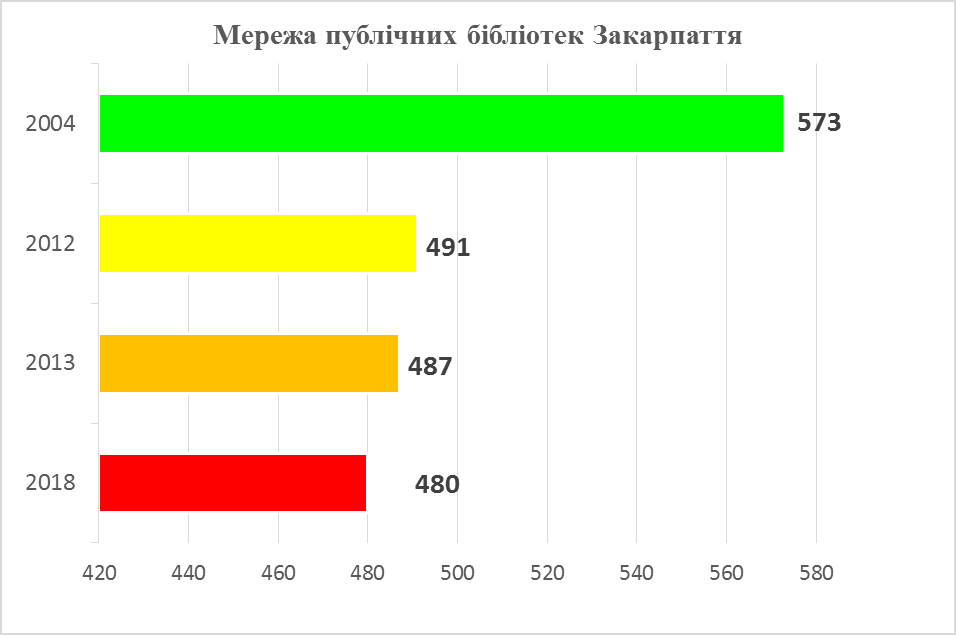        Активізації реформування бібліотечної мережі слід очікувати у найближчі роки, коли децентралізація в нашій області набуде свого розвитку.       Бібліотечним обслуговуванням охоплено 36,4 % населення області. В сільській місцевості цей показник вищий і складає 40,5 %. Нижчі показники в містах Ужгород – 29,2 %, Мукачево – 18,3, Хуст – 13,0, Берегово – 17,5, Чоп – 7,0. Це можна  пояснити і об’єктивними причинами, адже в містах діють багато  бібліотек інших систем і відомств, а в м. Чоп взагалі немає публічної бібліотеки, адже тут працює лише  бібліотека для дітей. 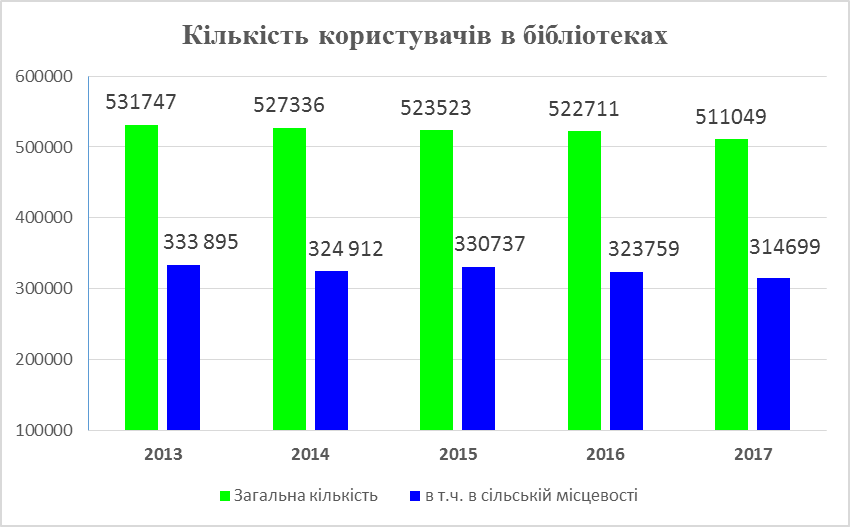 За даними статистики, кількість населення в області значно зменшилось.  Причини різні – як демографічні, так і те, що частина його виїжджає на заробітки чи за кордон на постійне місце проживання. Це вплинуло і на кількість користувачів, яких у 2017 році стало на 20698 менше, ніж у 2013 р., в більшості за рахунок  бібліотек сільської місцевості (на – 19160). Серед дорослого населення 45,3 % складають жінки. Традиційно найбільш активними користувачами є діти – 29,9%. Збільшення юних читачів простежується у Рахівській ЦБС та Воловецькому районі. Послугами бібліотек області скористалися 23,3% користувачів юнацького віку. З ряду об’єктивних причин зменшилась ця категорія у Свалявській ЦБС, Ужгородській МЦБС.Стабільно високим серед користувачів є відсоток безробітних. Наприклад, у Воловецькому районі він складає 26,9%, Міжгірському – 27,6 %, і т. п. Більшість з них звертаються до послуг бібліотек, щоб знайти роботу, отримати допомогу в оволодінні комп’ютером і навіть  перекваліфікуватись за допомогою онлайн ресурсів. Особливо вдалий досвід роботи мають бібліотеки Виноградівської ЦБС, які активно використовують можливості Інтернету і можуть навести багато прикладів  “історій успіху” діяльності з цього напрямку.       В останні роки  бібліотеки стали  більше уваги приділяти залученню до активного життя людей з особливими потребами та обмеженою мобільністю. Їх запрошують на  (доступні) масові заходи, готують спеціальні розважальні програми, організовують неформальне спілкування “за філіжанкою чаю”, організовують виставки їх творчості. Люди, які не мають можливості відвідувати бібліотеку, обслуговуються вдома. У звітному році обслужено 4052 користувачі цієї категорії, з яких 1832 – з фізичними вадами.         Зменшення  бібліотечної мережі та кількості користувачів обумовило і зменшення кількості виданих користувачам документів.  Якщо у 2013 році було видано 9 875,2 тис. прим. документів, то у 2017 – 9 416,8 тис. прим.,  а це на –  458,4 тис. примірників менше.  61,7 %  книг видається бібліотеками сільської місцевості,  середня читаність тут 20,1%. Періодичні видання складають 17,9 % виданих користувачам документів. Поступово збільшується відсоток використання літератури державною мовою (68,8 проти 64,1), обертаність якої становить 2,4 при загальній обертаності фонду 1,8. Користувачі-діти  відповідно до своїх запитів отримали 3385,2 тис. прим. документів, що на 110,2 тис. прим. менше, ніж у 2013 р. Юнаки та дівчата в свою чергу – 2344,3 тис. прим. документів, у порівнянні з 2013 р. – 93,6 тис. прим. Відсоток виданих документів українською мовою дітям складає – 73,6 проти 67,4, юнацтву – 68,5 проти 64,5.         До вище названих причин щодо зменшення видачі документів можна додати і проблеми з оновленням фондів, які з 90-х років минулого століття все більше загострюються. Результати систематичного вивчення запитів користувачів свідчать, що якість фондів вже багато років не задовільняє сучасного користувача. 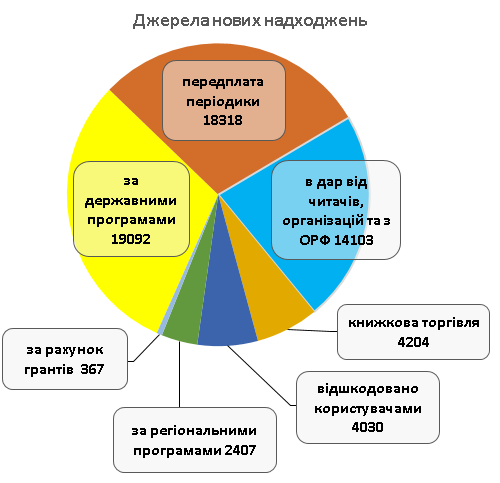 Щорічне поповнення фонду, наприклад, сільської бібліотеки, не перевищує в середньому 10 назв книг на бібліотеку, або 0,1-0,2 книги на одного користувача. На придбання книг з бюджету кошти  виділяються в обмежених сумах, не регулярно і далеко не в кожному районі. До прикладу: у звітному році за бюджетні кошти було придбано 4204 книги на суму 335,0 тис. грн. Тобто на одну бібліотеку в середньому виділено 698 грн. і придбано 8 книг. При цьому потрібно врахувати, що бібліотекам В. Березнянського, Іршавського, Свалявського, Ужгородського, Хустського районів  кошти не виділялись, тобто не придбано жодної книги. До речі, в більшості цих районів  поповнення фондів новими книгами не фінансується вже протягом останнього десятиліття. Жодної копійки на виділено у 2017 році і на 2018 рік для головної бібліотеки регіону (ЗОУНБ). До бібліотек області для дітей у 2017 р. надійшло 24368 прим. документів, що на 1970 прим. більше, порівняно з 2016 р. Щороку певні кошти виділяються лише бібліотекам Тячівської, Міжгірської, Мукачівської ЦБС, Хустського району та міст Мукачево, Хуст. Вперше за багато років виділено 78,6 тис. грн. книгозбірням м. Ужгород.   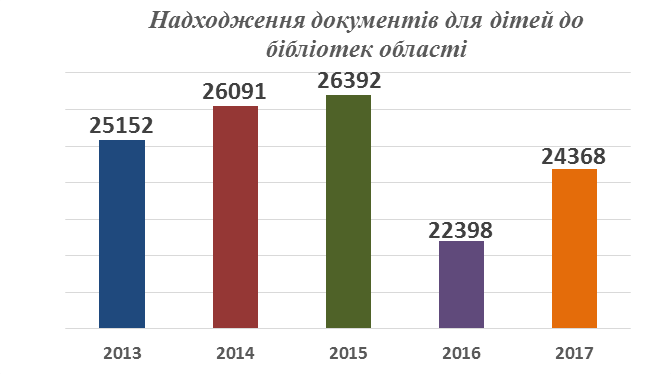        Від 300 грн. до 8,0 тис. було виділено Рахівській, Воловецькій, ЦРБ та ЗОУНБ на придбання робочих Таблиць УДК, їх враховано як “на поповнення фондів”.Одним із джерел поповнення фондів для дітей у Виноградівській, Тячівській ЦБС та Хустському районі є надходження за рахунок грантів – 148 документів на суму 26,9 тис. грн.Основний  відсоток видань державною мовою – 76,7 %. На жаль, недостатньо надходжень мовами компактно проживаючих національних груп.  За п’ять років було придбано лише 41 книгу словацькою мовою, 21 – німецькою. Декілька років не було надходжень румунською мовою і лише за останні 2 роки бібліотеки, що обслуговують румунське населення отримали 758 книг завдяки налагодженню зв’язків з громадськими культурологічними товариствами та бібліотеками Румунії.         Серед нових надходжень  24,9 % складають періодичні видання. У звітному році  (на ІІ півріччя 2017 та І півріччя 2018 року) на передплату періодики було витрачено  500,3 тис. грн.,  у т. ч 123,5 – на передплату для дітей. Бібліотеки отримують в середньому 38 назв на район (від 5 – в Ужгородському до 100 – в Хустському) до 5 комплектів на одну бібліотеку. Сільські бібліотеки, як і раніше, отримують 2-3 видання. До речі, працівники бібліотек Берегівщини, В.Березнянщини, Ужгородщини  витрачали на передплату потрібних користувачам видань і власні кошти.       До основних елементів формування фондів бібліотек відносяться і питання його вивчення, збереження та очищення. Планами роботи кожної бібліотеки було передбачено вивчення якісних характеристик фонду за різною, актуальною для її користувачів, темою. Крім того, в кожному районі діє “Перспективний план перевірки фондів”, якій передбачає щорічну інвентаризацію фонду в декількох структурних підрозділах, що також сприяє і вивченню його  якості, виявленню лакун, пасивної частини та визначення причин їх утворення. Крім того, вивченню якісного складу фондів сприяла і реорганізація ”відкритого доступу” до фондів у зв’язку з впровадженням Постанови Кабінету Міністрів України від     22.03.2017 р. № 177 “Про припинення використання Бібліотечно-бібліографічної класифікації та впровадження Універсальної десяткової класифікації”. Вивчення фонду в різних районах показали, що бібліотеки практично не комплектуються галузевою, науково-популярною літературою для різних груп користувачів, інформаційними виданнями і т. ін. Фонди перевантажені морально застарілою, фізично зношеною (особливо для дітей) літературою. Результатами вивчень були дані, що відображені у картотеках докомплектування, здійснення перебудови відкритого доступу до фондів та підготовані акти на вилучення документів з різних причин.         У звітному році з фондів вилучено 264171 прим. документів, в тому числі літератури для дітей 88191 прим., з них 49,6 %  російською мовою. Списані за причинами “загублені користувачами” (3433) та “нестача під час перевірки”(662) повністю відшкодовано користувачами та працівниками бібліотек, але цей показник досить високий і свідчить про недостатню роботу бібліотек щодо збереження бібліотечних фондів.         7,0 % вилучених видань становить  періодика. Трохи дивує, що бібліотеки В. Березнянської, Мукачівської, Тячівської Ужгородської ЦБС вже декілька років не списують періодичні видання, навіть у сільських бібліотеках. Складається враження, що або невірно обліковується цей фонд або штучно збільшується його кількість (не зрозуміло з якою метою?), адже в основному передплачуються газети чи журнали для малят в м’яких обкладинках, які в оправу не здаються і слугувати користувачам “багатьох поколінь” не можуть.Понад 20 років бібліотеки надзвичайно мало уваги приділяли очищенню фондів від   зношених, морально застарілих та інших документів.  Однією з причин було  припинення фінансування планового комплектування, майже не поповнювались фонди  сільських бібліотек.  З 2000 року бібліотеки почали безкоштовно отримувати  книги за рахунок: – державних програм “Щодо   забезпечення розвитку і функціонування української мови” та  “Українська книга”;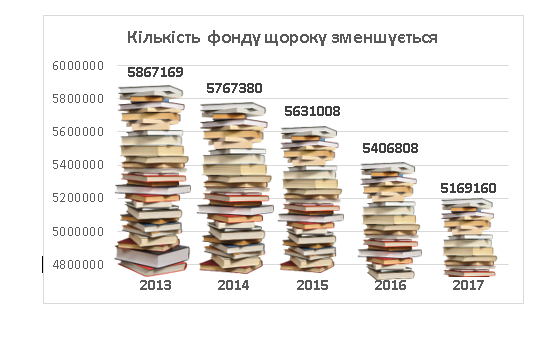 – щорічного наказу  Міністерства культури України “Щодо здійснення придбання україномовних книг для поповнення фондів публічних бібліотек”;–  розпорядження Президії НАН України;– регіональних “Програми підтримки видання місцевих авторів, популяризації закарпатської книги та сприяння книгорозповсюдженню” та “Програми розвитку культури і мистецтва на ___ рік”.Крім того, в районах нарешті почали виділяти невеликі суми на придбання книг, а бібліотеки знаходили альтернативні джерела поповнення фондів (гранти, спонсори, дарунки тощо). Саме тому, протягом останніх років бібліотеки області активізували роботу зі звільнення фондів від зайвих видань. В результаті такої роботи та надзвичайно повільного оновлення фондів за п’ять років їх кількість  зменшились на – 698009. Лише у порівнянні з 2016 роком фонд зменшився на  – 237 648 документів. Але необхідно відмітити, що і сьогодні фонди багатьох бібліотек перевантажені російськомовними виданнями радянського періоду і радянського змісту. Тобто  якщо темпи оновлення фондів залишаться на рівні існуючих, то значне їх зменшення  неминуче і надалі.       Незважаючи на проблеми з фондом, зменшення кількості користувачів та книговидачі звернення до бібліотек зростає, за п’ять років кількість відвідувань зросла на  + 51,1 тис.  Діти в середньому відвідують книгозбірні 11,7 разів. Найбільш активними є  користувачі-діти бібліотек Воловецького р-ну, Перечинської, Мукачівської, Виноградівської, Свалявської, Ужгородської ЦБС. Середнє відвідування юнаків та дівчат в області – 9,7. Студенти становлять 10,3% від загальної кількості користувачів, які звернулися до бібліотек. Простежується збільшення у Берегівській, Тячівській, Ужгородській ЦБС. Цьому сприяє розширення кола інформаційних ресурсів за рахунок використання Інтернет-мережі, збільшення і вдосконалення бібліотечних послуг завдяки впровадженню новітніх технологій, підвищення якості заходів, що проводять бібліотеки тощо. До прикладу, у 2017 році:–  Інтернет-мережею в бібліотеках скористались понад 123,1 тис. відвідувачів; – в Інтернет-центрах було організовано 308 занять з комп’ютерної грамоти, навчання пройшли 1070 користувачів; – бібліотеки обслуговують 3710 абонентів інформації; користувачам надано понад 338,5 тис. консультацій та довідок (у т.ч. віртуальних), що на +30,7 тис. більше, ніж у 2016 р.;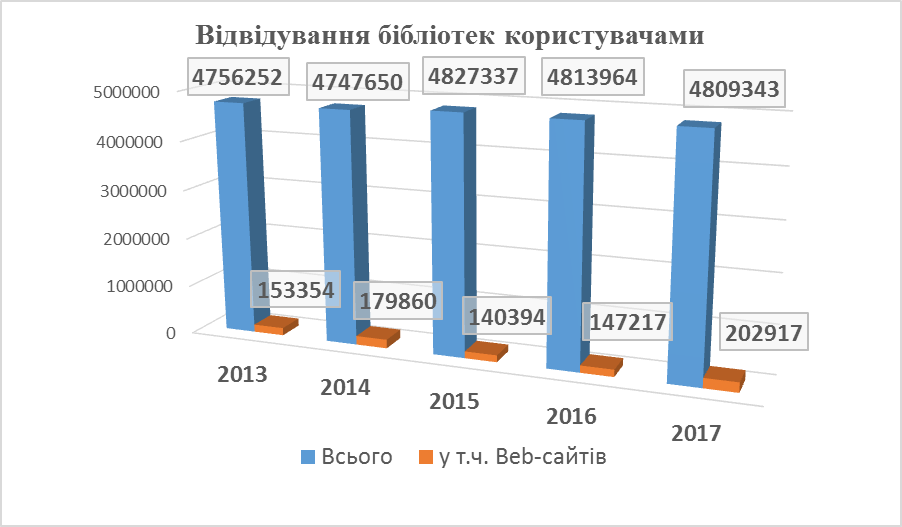 – завдяки зростанню кількості та якості власних електронних інформаційних ресурсів, обсяг яких нараховує 47,5 тис. записів, щороку зростає і відвідуваність  Beb-сайтів. За рік  цей показник збільшився на + 55,7 тис.; – значну інформаційно-просвітницьку роботу проводять бібліотеки в рамках читацьких об’єднань. В області діють 349  клубів за інтересами, які об’єднують біля 5000 учасників. Про позитивні тенденції в діяльності бібліотек свідчать і відвідуваність соціокультурних  заходів, більшість яких проводяться на високому професійному рівні, адже до їх організації долучаються  громадські та творчі організації, педагогічні колективи  навчальних закладів, творчі колективи тощо. Варто відмітити, що в більшості заходів беруть участь представники виконавчої влади та місцевого самоврядування, що також свідчить про зростання авторитету бібліотек.Соціокультурні заходи охоплювали майже всі напрями життя суспільства. Пріоритетною цього року була патріотично-виховна тематика: створення державності, трагічні сторінки її історії, українська мова як фактор національної ідентичності, захист Батьківщини, героїка сучасності. Всі ці теми розкривались на прикладах життя і подвигу видатних постатей України як історичних осіб, так і тих, хто творить історію  сьогодні. Багато уваги в цьому контексті бібліотеки приділили використанню краєзнавчих матеріалів, адже питання збереження національної культури є одним з елементів виховання поваги і любові до свого краю. У книгозбірнях створені краєзнавчі кутки, зони в яких зібрані матеріали про рідний край, його народні традиції, звичаї та побут. Стають традиційними літературно-фольклорні вечори, уроки народознавства, присвячені релігійним святам та народним звичаям. За активної участі інтелігенції, студентської та учнівської молоді пройшли літературні та мистецькі вечори, презентації книг, вечори поезії, присвячені ювілярам-закарпатцям  Василю Ґренджі-Донському, Івану Чендею, Петру Скунцю, Василю Басарабу, Івану Сеньку та ін.У березні на Закарпатті урочисто стартував Всеукраїнський тиждень дитячого читання „З книгою у майбутнє!”. Свято організоване за підтримки Міністерства культури України, Національної бібліотеки України для дітей, управління культури Закарпатської облдержадміністрації та Закарпатської ОДЮБ. Працівники книгозбірні провели низку інтерактивних заходів: майстер-клас, виставку-кросворд, казковий квест, автограф-сесію від улюбленого письменника, фест-лотерею, літературно-театралізоване дійство, презентацію нової книжки Василя Шкірі „Шаркань”, творчі зустрічі та долучилися до всеукраїнської благодійної акції „Серце до серця”.Зі сцени театру Алла Гордієнко, генеральний директор НБУ для дітей, заслужений працівник культури України, президент Української асоціації працівників бібліотек для дітей, привітала присутніх з книжковими іменинами і зачитала лист-вітання міністра культури України Євгена Нищука. Відбулося нагородження грамотами та подяками Міністерства культури України, Президії Української асоціації працівників бібліотек для дітей, НБУ для дітей керівників галузі культури області, кращих працівників дитячих книгозбірень. Крім того, медалями НБУ для дітей „Заради дитини працюємо і творимо…” нагороджені: письменник, голова Закарпатської обласної організації Національної спілки письменників України Василь Густі, головний редактор видавництва „Карпати” Борис Кушнір та депутат Ужгородської міської ради Анатолій Ковальський.Водночас із просвітницько-розважальними заходами для дітей відбулося засідання за круглим столом „Підтримка і розвиток дитячого читання в Україні: загальнонаціональні ідеї та регіональний досвід” за участю фахівців НБУ для дітей, бібліотекарів спеціалізованих бібліотек для дітей Закарпаття, видавців, дитячих письменників, представників влади.Бібліотеки області значну увагу приділяють організації та проведенню різноманітних всеукраїнських конкурсів, ініційованих НБУ для дітей та ДБУ для юнацтва. А саме: конкурс дитячого малюнка „Рідна країна – безпечна країна: Як треба поводитися на дорогах!”, дитячого читання „Книгоманія – 2017”, дитячий літературний конкурс „Творчі канікули”, конкурсу молодіжної творчості „Наша спадщина”. На високому організаційному рівні спільно із Закарпатським обласним центром зайнятості відбувся обласний конкурс творів-роздумів (есе) „Мій вибір – моє майбутнє!” серед учнівської молоді.Бібліотеки за допомогою своїх партнерів, крім традиційних, все більше застосовують інтерактивні форми роботи з населенням, виходять за межі бібліотек, використовуючи приміщення будинків культури, шкіл, сільських рад, інших установ.  Проводять вуличні акції: “інформаційні вилазки” (опитування населення та інформування про можливості бібліотек), тематичні флешмоби; організовують літні “читальні зали  на галявині”; влаштовують вшанування ветеранів та людей з обмеженими можливостями  на подвір’ях;  відкривають “бібліомістечка” на районних фестивалях тощо. За рік організовано 4310 таких заходів, 85,5 % яких проводяться бібліотеками сільської місцевості. Ці заходи відвідали понад  229,1 тис. чол.Ефективність бібліотечного обслуговування значною мірою залежить не лише від кількості і якості послуг, але й комфортності умов, в яких ці послуги надаються, тобто добре опалювального приміщення, можливості створення різних інформаційних, розважальних та затишних зон (куточків), зручних меблів, сучасного технічного обладнання тощо.        Необхідно відмітити, що впродовж 2015-2017 років матеріально-технічна база бібліотек (хоча й повільно) поліпшується (здійснено капітальний ремонт 18 бібліотек, поточний – 136). У 2017 році на ремонт приміщень  Тячівської районної ЦБС використано 186,9 тис. грн. бюджетних коштів, Мукачівської – 144,2 тис., Берегівської – 62,0 тис., Перечинської – 50,0 тис., Свалявської – 15,6 тис., м. Хуст – 198,0 тис. грн. 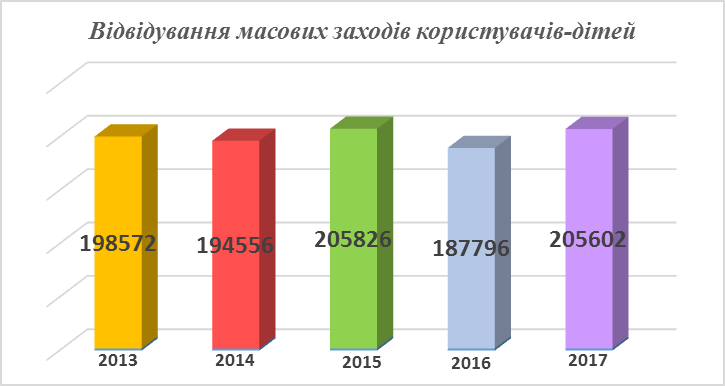 Бібліотеки Міжгірської, Тячівської, Мукачівської, Рахівської Ужгородської ЦБС та  міст Ужгород, Мукачево, Хуст поступово замінюють меблі на більш сучасні, тобто оновлюють свої інтер’єри, трансформують бібліотечний простір відповідно до сучасних потреб користувачів. До прикладу, Ужгородська міська ЦБС витратила на ці потреби 116,0 тис. грн., Виноградівська районна – 49,9 тис. грн., Перечинська – 20,0 тис. грн. Завдяки грантовому проекту угорського фонду “Bethlen Gábor Alap” (Угорщина) в спеціалізованих бібліотеках для дітей Виноградівської ЦБС придбано стелажі та столи для читальних залів. Протягом року зроблено капітальний ремонт покрівлі Перечинської РДБ, частковий ремонт фасаду Свалявської РДБ. За кошти волонтерів та спонсорів пофарбовано стіни центрального входу Мукачівської МДБ та придбано вивіску графіку роботи.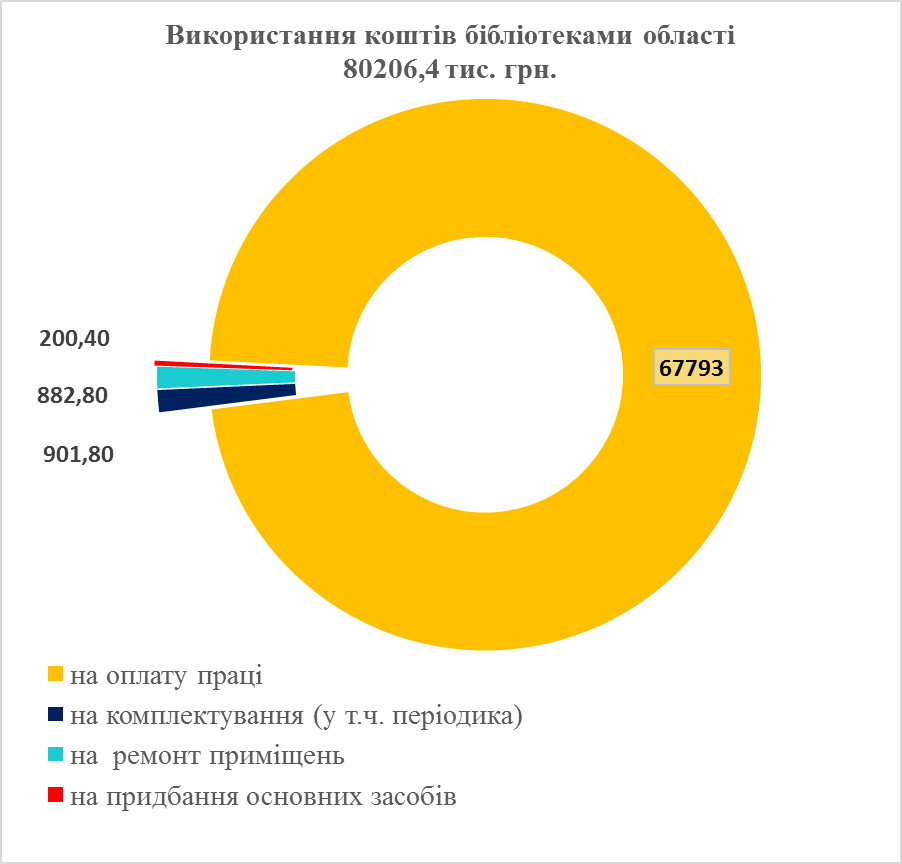  На жаль, матеріальна база багатьох бібліотек, наявність сучасного обладнання  не в повній мірі відповідають вимогам сьогодення, а в центральних бібліотеках (в т. ч. дитячих) Берегівської, В. Березнянської ЦБС та більшості сільських  зовсім  не  дотримуються елементарних санітарно-гігієнічних умов для їх функціонування. 38 приміщень зовсім не опалюються (11 – в Берегівському, 9 – В. Березнянському, 2 – Ужгородському, по 1 – Виноградівському, Рахівському Перечинському районах та    м. Берегово, Чоп). Не мають освітлення по 1 бібліотеці у Виноградівській та Рахівській ЦБС. За три роки жодної копійки не виділено для ремонту бібліотек Воловецького, Іршавського районів, надзвичайно обмежені кошти   В. Березнянського, Ужгородського, Хустського районів та ін. Багато бібліотек сільської місцевості не ремонтуються роками, а їх стелажі, столи і стільці, виготовлені 35-40 років тому, вже давно відпрацювали свій ресурс, втратили товарний вигляд і є загрозою для працівників та відвідувачів.   У 480 бібліотеках на 511139  користувачів лише 5313 місць для їх роботи. При цьому враховані всі стільці, які бібліотека може запропонувати відвідувачу, тобто на 1 бібліотеку усього 11 читацьких місць. Якщо врахувати, що основна їх кількість зазвичай знаходиться в обласних і центральних бібліотеках, то виявляється, що у сільських бібліотеках (де обслуговується понад 70 % користувачів) їх ще менше.Технічна база також бажає бути кращою. Транспорт рахується в 4 ЦБС, але для потреб бібліотечної системи (доставки літератури, обслуговування населення, де немає стаціонарної бібліотеки тощо) майже не використовується, у зв’язку із багаторічним терміном використання та відсутністю коштів на паливо.В області повільно впроваджуються новітні технології. Найкраще забезпечені технічним обладнанням обласні та міські бібліотеки. В більшості бібліотек відсутні технічні засоби, розмножувальна та мультимедійна техніка.  Лише 36,6 % бібліотек  мають комп’ютери. В більшості бібліотек, тих, що є учасниками проектів Посольства США в Україні “Інтернет в публічних бібліотеках” та “Бібліоміст” – техніка  вже є застарілою і потребує заміни. До мережі Інтернет мають доступ лише 22,9 % бібліотек,     у т. ч. в сільській місцевості – 17,6 %. Звичайно, це значно знижує інформаційний потенціал бібліотек, хоча він і так не є високим.  В публічних бібліотеках Закарпаття  працюють 797 фахівців (у т. ч. в сільській місцевості – 429). Колективи в основному стабільні.   55,3 % працівників мають стаж бібліотечної роботи понад 20 років. За віком: до 30 років – 105; 31-45 років – 264; 46-60 років – 348; понад 60 років – 81.81,0 % – працівники з фаховою освітою. На жаль, лише 20,3 % з них мають повну вищу освіту відповідного напряму. В основному це фахівці обласних та центральних бібліотек, в сільській місцевості цей показник – 8,1 %. Зростання показника працівників з повною вищою фаховою освітою спостерігалось під час функціонування факультету Київського Національного університету культури і мистецтв, який, на жаль,  вже не працює в області. Цього року Мукачівський державний університет відкрив спеціальність „Інформаційна, бібліотечна та архівна справа”. Бібліотекам (в першу чергу – методичним центрам) необхідно якнайшвидше встановити зв’язки з цим вишем. У 2017 році з ініціативи ЗОУНБ проводилось обласне соціологічне дослідження “Кадровий потенціал бібліотек області”. Наскільки актуальним є це питання для бібліотек України свідчить і факт вибору аналогічної теми для всеукраїнського дослідження, що проводиться НБУ ім. Ярослава Мудрого за ініціативи Міністерства культури України.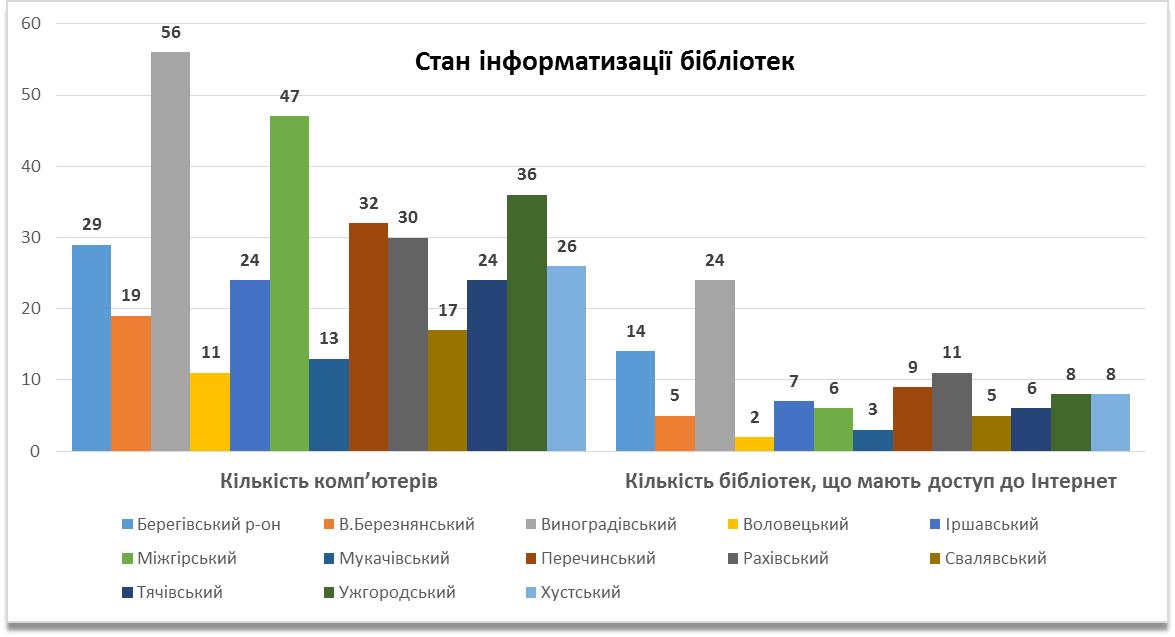 Бібліотекарі Закарпаття розуміючи, що розвитку наших ініціатив  шкодить надмірне  зосередження на негативних проявах зовнішнього  середовища (економічні негаразди, брак коштів, обмеження в приміщеннях, недостатня увага влади до проблем і т. п.),  намагаються використовувати всі можливості, наскільки  би слабими вони не були, адже нагнітання ситуації усунити проблеми не допоможе. Центральні районні та міські бібліотеки використовують широкий комплекс заходів, спрямованих на активізацію діяльності бібліотечних працівників. Так, у 2017 році для  працівників ЗОУНБ та 3-х директорів ЦБС викладачами Інституту післядипломної освіти  Національної академії керівних кадрів культури і мистецтв було організовано цикл занять “Бібліотека сьогодення: стратегія розвитку”, щомісяця проводяться заняття в Школі “Фаховий орієнтир”;  в ЦБС  діють Школи молодого бібліотекаря. В кожному районі організовано в середньому 10-15 заходів з підвищення професійної майстерності бібліотекарів; здійснено 4-6 експертно-діагностичних аналізів діяльності бібліотек та біля  30  виїздів з метою надання методичної допомоги на місцях; підготовано 10-15 друкованих матеріалів на допомогу бібліотекарям в організації просвітницької роботи тощо. 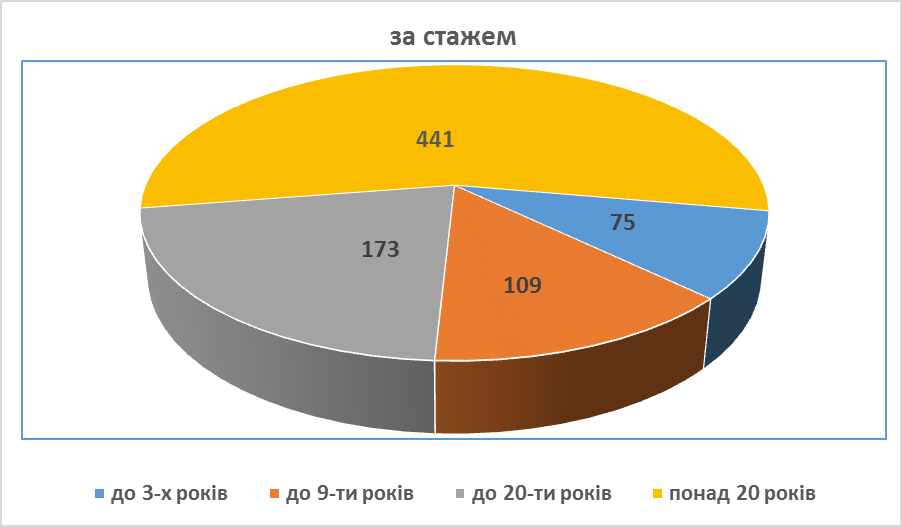 Організаційно-методичні заходи спонукають більшість працівників шукати шляхи виходу з важких ситуацій. Бібліотеки беруть участь в проектній діяльності, пишуть гранти, встановлюють зв’язки з громадськими організаціями, лобіюють питання розвитку своїх установ серед депутатів, залучають спонсорів, здійснюють активну адвокаційну діяльність, рекламують можливості своїх бібліотек, у т. ч. і збільшуючи свою присутність в медіапросторі, задля зростання ролі бібліотеки в новому інформаційному суспільстві та впливу на  розвиток своєї громади. 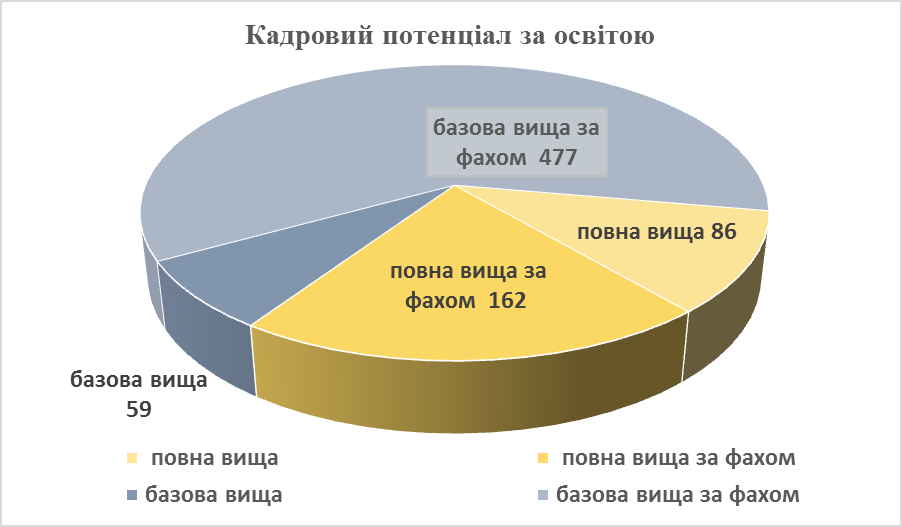 Григаш Л.З., учений секретарЗакарпатської ОУНБ ім. Ф. Потушняка Вудмаска Т. М., заст. директора з питаньобслуговування юнацтва ЗОДЮБ   Обласний огляд-конкурс “Бібліотека року – 2017”(аналіз, результати) Відповідно до плану роботи  управління  культури  впродовж  2017 року  проводився  обласний-огляд конкурс на кращу бібліотеку року,  метою  якого була активізація діяльності  бібліотек  області, в першу чергу сільських, щодо пошуку  інноваційних форм в роботі, посилення уваги місцевих органів виконавчої влади до проблем  бібліотек, поповнення бібліотечних фондів та придбання комп’ютерної техніки.  Проведення огляду регламентувалось Положенням, яке визначало завдання бібліотек, а саме:– підвищення   ролі   бібліотек   у   соціально-економічному розвитку населеного пункту, громади;– активізація роботи  бібліотек із розвитку і збереження надбань національної культури; – розповсюдження  та впровадження   досвіду    роботи    кращих  бібліотек, пошук інноваційних форм і методів роботи; – стимулювання творчої активності працівників   бібліотек, підвищення їх професійної майстерності; – поповнення  бібліотечних   фондів   новими   книгами   і періодичними виданнями;– зміцнення матеріально-технічного стану бібліотек, створення комфортних умов для обслуговування користувачів;– привернення  уваги   громадськості,   державних  установ, спонсорів до проблем поінформованості громадян; – сприяння забезпеченню рівного доступу всіх громадян до українських та світових інформаційних ресурсів;– активізація розвитку нестаціонарного обслуговування сільського населення  незалежно від  місця проживання, роботи, навчання та відпочинку;– створення позитивного іміджу  бібліотек  серед населення та органів влади.Для підготовки і проведення огляду  було створено обласний, районні і міські оргкомітети, склад яких затверджували: обласний – начальник управління культури облдержадміністрації та голова обкому профспілок працівників культури; районні, завідувачі міських відділів культури і туризму райдержадміністрацій та міськвиконкомів,  голови  профспілки працівників культури.Огляд-конкурс проводився в 2 тури: – перший тур (районний, міський) –  в районах, містах області до 1 вересня; – другий тур (обласний) – до 30 жовтня серед переможців районних, міських оглядів-конкурсів на підставі матеріалів (характеристик, фото, наочних, інформаційних матеріалів тощо) поданих районними, міськими оргкомітетами на адресу комунального закладу “Закарпатська обласна універсальна наукова бібліотека ім. Ф. Потушняка” Закарпатської обласної ради                            (м. Ужгород, просп. Свободи, 16), виїздів  до  бібліотек.Оргкомітетом було визначено  4 номінації та критерії оцінки діяльності бібліотек.Бібліотека. Громада. Соціальне партнерство:– участь бібліотеки в соціально-економічному та культурному розвитку громади, реалізації соціальних програм;– взаємодія з місцевим органами виконавчої влади, освітніми, культурними, соціальними установами та громадськими організаціями;– наявність та ефективна діяльність клубів за інтересами, любительських об’єднань тощо;– вплив бібліотеки на створення сприятливої громадської думки про бібліотеку і прихильне ставлення до неї з боку населення;– реклама діяльності бібліотеки, її можливостей, ресурсів та послуг;– залучення спонсорських коштів, участь у проектній діяльності для покращення комплектування бібліотеки новими документами на різних видах носіїв, здійснення оперативного інформаційного обслуговування  населення; – проведення вивчень та опитувань  мешканців громади з метою виявлення їх читацького попиту та інформаційних потреб. Створення на цій основі якісно нових послуг, формування читацьких уподобань;– сприяння промоцій книги та читання;  – забезпечення обслуговування соціально незахищених груп населення. Бібліотека –  територія читання та творчого розвитку дитини:– інформаційний потенціал бібліотеки: оновлення книжкового фонду, репертуар періодичних, електронних видань для дітей;– інтер’єр, комфортність умов обслуговування користувачів-дітей різних вікових категорій, організація візуального простору бібліотеки (наявність звернень, інформаційних стендів, характер, зміст оформлення виставок для дітей);– ефективність довідково-інформаційної роботи: впровадження нових послуг та продуктів, задоволення інформаційних потреб творчо обдарованих дітей;– форми і методи масової роботи, що сприяють розвитку особистості (літературні та мистецькі конкурси, вікторини, зустрічі з письменниками, митцями тощо);– приклади сприяння самовираженню творчих дітей, дітей з особливими потребами (літературні гуртки, студії, творчі об’єднання, майстер-класи, індивідуальні та групові заняття тощо); – презентації творчих робіт, виставки-бенефіси, організація стендів, популяризація творчості обдарованих дітей в засобах масової інформації, видавнича діяльність (альманахи творчості дітей);– взаємодія із закладами культури та освіти, громадськими організаціями, творчими спілками, громадськістю тощо.Використання новітніх технологій в роботі бібліотек:– наявність технічного обладнання;– забезпечення вільного доступу до мережі Інтернет;– володіння  інформаційними технологіями  бібліотекарем;– наявність власного сайту, блогу або сторінки бібліотеки в соціальних мережах, використання різноманітних сервісів мережі; – використання інноваційних форм обслуговування;–   сучасні бібліотечно-інформаційні послуги.За креативність в організації роботи з національно-патріотичного виховання юнацтва та молоді:– організація інформаційних стендів, куточків державної символіки України, інтерактивних розгорнутих книжкових виставок (виставок-звернень, -роздумів, -діалогів, -імпульсів, експрес-виставок тощо);– наявність актуальних рубрик  та їх наповненість  в СКС та краєзнавчій картотеці статей;– наявність видавничої інформаційної продукції з історії, політичного та суспільного життя України (інформаційні списки, огляди літератури, дайджести, покажчики, листівки, пам’ятки, буклети тощо); – використання інноваційних форм соціокультурної роботи (конкурси патріотичної поезії, віче-реквієми, акції, флеш-моби, зустрічі з учасниками АТО та волонтерами тощо);– діяльність патріотичних клубів, об’єднань за інтересами для юнацтва;– співпраця бібліотеки з громадськими об’єднаннями та організаціями, благодійними фондами та волонтерами.  В І турі обласного огляду-конкурсу на кращу бібліотеку року взяли участь 132 бібліотеки-філії централізованих бібліотечних систем області, самостійні  бібліотеки Воловецького, Хустського районів, об’єднаних територіальних громад. Оргкомітети кожного району в кожній з 4-х номінацій визначили переможців, яких нагороджували під час урочистостей по відзначенню Всеукраїнського дня бібліотек у присутності представників влади та громадськості.До журі ІІ туру було надіслано 24 заявки, які були  розглянуто на спільному засіданні оргкомітету (заст. голови Товтин Н.М.) та об’єднаної науково-методичної ради при управлінні культури облдержадміністрації (голова Дурунда О.С.). Фахівці обласних методичних центрів ознайомились з надісланими матеріалами: презентаціями, характеристиками, портфоліо тощо.Члени журі відзначили цікавий досвід роботи бібліотек-філій сіл Оріховиця Ужгородської та Сіль В. Березнянської районних ЦБС  в номінації  „Бібліотека. Громада. Соціальне партнерство.”  Надіслані матеріали про роботу цих бібліотек, відповідають критеріям оцінки і щоб визначитися з переможцем фахівці Закарпатської ОУНБ                   ім. Ф. Потушняка  відвідали ці установи. Діяльність бібліотек справила гарне враження, адже вони є інформаційними та соціокультурними центрами громади. Бібліотечні працівники цих філій вивчають інформаційні потреби населення і намагаються їх задовільнити, використовуючи різноманітні форми роботи. Користувачам філій надаються послуги як традиційні, так і сучасні, з використанням новітніх технологій. Бібліотеки широко рекламують серед населення свою діяльність, можливості книгозбірень, їх ресурси та послуги. Люди з обмеженою мобільністю та похилого віку за бажанням обслуговуються за місцем проживання. Працівники філій організовують змістовне дозвілля для різних верств населення, надаючи перевагу інтерактивним формам просвітницьких заходів. При філіях працюють читацькі клуби за інтересами та любительські об’єднання. Варто відмітити тісну співпрацю бібліотек з головами сільських рад, депутатським корпусом, навчальними закладами.У номінації „Використання новітніх технологій в роботі бібліотек” заслуговує на увагу досвід роботи міської-філії Виноградівської районної ЦБС. Працівники філії вільно володіють сучасними інформаційними технологіями, використовують інноваційні форми обслуговування, надають сучасні бібліотечно-інформаційні послуги. Популярністю користується створений бібліотечний блог. Він наповнений змістовною актуальною інформацією, яка систематично оновлюється презентаціями, відео, фотографіями тощо.На жаль, надіслані матеріали про роботу бібліотеки с. Заболотне Іршавської районної ЦБС не відповідають критеріям номінації „Бібліотека. Громада. Соціальне партнерство”. В основному висвітлена робота з дітьми. Мукачівська районна ЦБС надіслала трошки змінену минулорічну заявку, яка також не відповідає критеріям.У номінації „Бібліотека – територія читання та творчого розвитку дитини” та „За креативність в організації роботи з національно-патріотичного виховання юнацтва та молоді” відповідають вимогам огляду-конкурсу матеріали Свалявської районної бібліотеки для дітей, філії с. Сімерки Перечинської РЦБС, бібліотеки с. Велятино Хустського району та бібліотеки смт. Жденієво Воловецького району.У надісланих матеріалах висвітлена цікава просвітницька та інформаційна робота з користувачами-дітьми різних вікових категорій. Але більш змістовною є робота Свалявської районної бібліотеки для дітей. Тут створені комфортні умови для обслуговування читачів, змістовно організовано візуальний простір, яскраво оформлені звернення, інформаційні стенди, книжково-ілюстративні виставки привертають увагу дітей. Бібліотека надає широкий спектр послуг дітям та їх батькам. Проводяться різноманітні просвітницькі заходи, творчі акції, що сприяють розвитку особистості. Для дітей працюють різні любительські об’єднання. Бібліотека тісно співпрацює із освітніми закладами, громадськими організаціями та творчими спілками. На базі цієї бібліотеки наприкінці 2016 року проводився обласний семінар для заступників директорів по роботі з дітьми. У номінації „За креативність в організації роботи з національно-патріотичного виховання юнацтва та молоді” є 3 претенденти, що відповідають критеріям конкурсу: бібліотеки-філії сіл Свобода Берегівської, Тур’я Бистра Перечинської районних ЦБС та бібліотека с. Копашнево Хустського району. Матеріали останньої були найбільш змістовними. Ця бібліотека активно використовує інноваційні форми соціокультурної роботи. Тут змістовно працюють читацькі клуби за інтересами. Організовуються інтерактивні розгорнуті книжкові виставки. Систематичні картотеки статей та краєзнавчі картотеки своєчасно поповнюються новими матеріалами з газет та журналів, розписуються статті із збірників. Для користувачів юнацького віку готуються інформаційні списки, листівки, пам’ятки, буклети тощо. Досвід міської філії Виноградівської ЦБС не викликає сумнівів. Фахівці обласних бібліотек під час проведення експертно-діагностичного аналізу діяльності Виноградівської РЦБС відвідали цю філію, це стосується також Свалявської дитячої бібліотеки, досвід якої було вивчено під час проведення обласного семінару.Переможцями конкурсу визначено: – у номінації „Бібліотека. Громада. Соціальне партнерство” – бібліотеку-філію с. Сіль Великоберезнянської ЦБС;– у номінації „Використання новітніх технологій в роботі бібліотек” – міську філію Виноградівської РЦБС;– у номінації „За креативність в організації роботи з національно-патріотичного виховання юнацтва та молоді” – бібліотеку                          с. Копашнево Хустського району;– у номінації „Бібліотека – територія читання та творчого розвитку дитини” – Свалявську районну бібліотеку для дітей;Досвід роботи переможців огляду-конкурсу планується узагальнити районними, міськими та обласними методичними центрами спільно з управліннями (відділами) культури районних, міських та обласної державних адміністрацій та розповсюдити  шляхом видання буклетів, публікацій матеріалів у засобах масової інформації пресі та фахових виданнях „Бібліотечна планета”, „Культурологічні джерела”, інформаційних  бюлетенях „У нас в бібліотеках”  та „Бібліотеки Закарпаття для дітей: цифри і факти”. ОргкомітетБібліотека. Громада. Соціальне партнерство   Бібліотека-філія села Сіль Великоберезнянської централізованої бібліотечної системи  (далі – ЦБС) є найбільш доступним культурним закладом для місцевої громади, довідковий, інформаційний та освітній центр,  місце спілкування найбільш соціально незахищених її членів.   Населення зони обслуговування – 494 чол.; постійними користувачами бібліотеки  є  67,5 % мешканців села (сер/обл.– 40,1; сер/по району – 49,6);  фонд бібліотеки нараховує 5100 прим. документів; середня читаність – 18,0.Пріоритетне місце в діяльності бібліотеки займає інформаційна взаємодія з населенням та органами місцевого самоврядування, адже публічна книгозбірня впевнено виступає посередником між місцевою владою та громадою, безкоштовно надаючи  вільний доступ до інформації та знань.Активне використання у роботі бібліотек новітніх технологій останніми роками сприяє  підвищенню ефективності їх діяльності. Завдяки участі в проекті “Бібліоміст” філія с. Сіль отримала комп’ютерну, розмножувальну техніку, доступ до Інтернету. На базі бібліотеки діє Пункт доступу громадян до офіційної інформації. Тут оформлено комп’ютеризовані читацькі місця з безкоштовним доступом до мережі Інтернет, інформаційний куток з матеріалами, які бібліотека отримує за розсилкою Програми сприяння Парламенту. В ПДГ користувачі отримують допомогу з пошуку інформації, консультації щодо роботи з ресурсами державних органів влади та управління в мережі Інтернет,  як грамотно звернутись до органів місцевого самоврядування через офіційні сайти за допомогою Інтернету тощо.У спеціально виділеній тематично-інформаційній зоні органів місцевого самоврядування та органів виконавчої влади села “Влада і бібліотека” знаходяться графіки прийомів голови райдержадміністрації, його заступників, керівників структурних підрозділів, голови районної та сільської ради. Крім того, в інфотеках зібрані рішення виконкому сільської ради, розпорядження сільського голови. Мар’яна Олексіївна Давидова, завідувач філії села Сіль, працює виходячи з особистих, соціальних та життєвих потреб мешканців села в інформації, спілкуванні, забезпеченні громадянських прав. Цьому сприяє тісна співпраця з сільським головою Василем Юрійовичем Опалеником, виконавчим комітетом сільської Ради, окремими депутатами Оленою Ворожильник, Василиною Вайда, Світланою Гриб. Бібліотека-філія бере активну участь в організації районних фестивалів “Березнянський ярмарок”, “Праліс-фест”, які проводяться протягом року. Спільно з працівниками сільської ради та депутатським корпусом, сільським клубом готується сценарій, здійснюється пошук матеріалів, організовується палатка, яка оформляється виробами народних умільців села та готуються страви, які притаманні саме цьому селу, розміщується книжково-ілюстративна інсталяція за темою фестивалю.    Завдяки застосуванню в бібліотечно-інформаційному обслуговуванні інновацій, бібліотека залучила до себе нові категорії користувачів, зріс її авторитет серед громади.  Кількість користувачів бібліотеки зросло на 120 чоловік, серед яких  малозабезпечені та багатодітні родини Опалеників, Ціпарів, Кулик, Кузьми  та ін.Вже традиційним є реєстрація на участь в ЗНО  жителів сіл Сіль та Домашин.  Без проблем зареєструвались випускники Юлія Андрашко, Іванна Бобрик, Анастасія Грип, Альбіна  Цинканич, Юліана Грип та ін.Жителі села  часто цікавляться інформацією про заробітки закордоном, завдяки Інтернет-центру Василь Давидов, Олександр Давидок, Микола Білак, Іван Мігалець успішно трудовлаштувалися в Угорщині та Словаччині.Мешканець села, майстер-мебльовик Іван Іванович Мотиль по Інтернету обмінюється досвідом з іншими майстрами, виробляє меблі та шукає через  Інтернет  покупців для свого товару. Таких “історій успіху” багато, адже сучасна бібліотека допомагає реалізувати населенню свої здібності, можливості і бажання. Завідувач бібліотеки систематично інформує односельчан про надходження матеріалів з питань діяльності місцевих органів влади, новинок літератури. Бібліотека здійснює цю роботу через надання індивідуальної та групової інформації, через проведення масових заходів, Днів інформації, експрес-новин, уроків-повідомлень, ігрових уроків.  Експрес-інформації  “Про роботу виконкому по соціальному захисту малозабезпечених верств населення, інвалідів та одиноких громадян”,  “Про програму надання матеріальної допомоги на поховання осіб, які не досягли пенсійного віку”, “Про визначення переліку об’єктів та видів суспільно корисних робіт для порушників, на яких судом накладено адміністративне стягнення”, здійснюється інформування жителів села про заходи щодо благоустрію села Сіль.  Створені теки-накопичувачі “Інформаційна підтримка соціального захисту”, допомагають пенсіонерам, малозабезпеченим, багатодітним, одиноким, інвалідам, ветеранам праці, дітям війни, безробітним швидко знайти потрібну інформацію. Мешканці отримують інформацію щодо змін у пенсійній системі, пільговому забезпеченні населення, соціально-законодавчих документах, надання адрес і телефонів юридичних консультацій і соціальних служб, які надають безкоштовну допомогу.Специфіка бібліотечного обслуговування даної категорії читачів полягає в тому, що вони більш уразливі, гостріше потребують простого людського спілкування. У бібліотеці напрацьовані певні орієнтири в етиці спілкування з літніми людьми. Шляхом книгоношення бібліотекою обслуговується 14 користувачів. Це не просто формальний прояв люб'язності, хоч і це важливо. Фахівець бібліотеки зуміла досягнути бажаного результату в етиці обслуговування: читач виходить з бібліотеки із приємним відчуттям задоволення від одержаних книг і доброзичливого ставлення до нього. Увагу до людей “сивого покоління” можуть засвідчити факти привітання старожилів з ювілеями: наприклад, бібліотека   спільно з головою села та депутатським корпусом вітали жительку села  Марію Брашко, якій виповнилось 100 років. Солянська  філія співпрацює з усіма установами та закладами, що діють на території села. Традиційними партнерами бібліотеки залишаються освітні заклади. Залучення дітей до читання, виховання потреби навчатись, використовуючи інформацію з різних її джерел – це спільні завдання,  що стоять сьогодні перед бібліотекою та школою. Саме в цьому напрямку працює бібліотека-філія, інформуючи вчителів про наявну інформацію, залучення їх до організації масових заходів у бібліотеці. Бібліотека інформує вчителів Солянської ЗОШ з різних питань: вчителя початкових класів Іванну Михайлівну  Літак “Чарівний світ українського слова”; вчителя української мови та літератури Наталію Іванівну Вудмаску  “Творчість наших земляків”; вчителя історії Валентина Миколайовича  Цифру “Література рідного краю”. Вчителі та учні запрошуються і беруть активну участь в організації  та проведенні просвітницьких заходів, зокрема вчитель історії Олександр Ладаній є ініціатором проведення заходів патріотичного спрямування  (“Соборна мати Україна, одна на всіх, як оберіг”, “Крути: трагедія і гордість України”), вчителька української мови та літератури Наталія Вудмаска – літературознавчої та мовної тематики (“Політична палітра поета і байкаря Л. Глібова”, “Тарас Шевченко – живе і промовляє”, “Письменники Срібної землі”, “Мова рідна – слово рідне) та ін.  Багато відвідувачів зібрали організовані презентації  та зустрічі з цікавими людьми в бібліотеці, присвячені видатним діячам Великоберезнянщини – Федору Зубаничу “Син Срібної землі”, Катерині Шелепець “Залишуся червоною калиною стояти…” та ін.Тісна співпраця дитячого садочка та бібліотеки. Для вихованців дитячого садочка організовуються мультимедійні перегляди, майстер-класи, ігри. Під час екскурсій проводиться акція “Веселися, грай, книжки читай”, організовуються літературні подорожі “У нас в гостях дитячі газети та журнали”. До уваги дітей –  розвиваючі ігри,  розмальовки, яскраві книжки. Проводяться конкурси на кращий вірш, осінню композицію та ін. Після кожного конкурсу учасників нагороджують призами та організовують для них солодкий стіл за рахунок спонсорів (приватних підприємців Василя Пильника, Василя Опаленика та ін.). Вже стали традиційними в бібліотеці зустрічі з воїнами-афганцями та учасниками АТО,  які проживають в районі (“Зустріли героя”, “Афганістан – священна пам’ять”).  Щорічно на таких заходах присутні голова районного осередку Віктор Веселовський сільський голова. В бібліотеці будь-хто з мешканців села може отримати всю необхідну інформацію, адже філія тісно співпрацює з Великоберезнянським відділом юстиції. Його працівники беруть участь в організації масових заходів як з метою  інформування користувачів з різних питань життя громадян с. Сіль, так і задля підвищення їх правової культури.  Зокрема, змістовними були: “Право і обов’язок”, “Пільги малозабезпеченим та як скористатись правом на  них” “Незнання закону не звільняє від відповідальності” та ін.Тісний зв’язок бібліотека має і з сільським ФАПом. Співпраця бібліотеки розпочалася з проведення акцій “Майбутнє варто планувати” і продовжується  до тепер. В рамках цієї акції завідувачка  ФАПом  Світлана Грип проводить для користувачів бібліотеки інформаційні години: “Здоров’я жінки – здоров’я нації”, “Турбота про здоров’я – обов’язок кожного” та ін.; бібліотека організовує  вуличні акції “Ми за здоровий спосіб життя”, “Екологія і здоров'я людини”. В ході акцій волонтери розповсюджували цікаві і корисні інформаційні матеріали про збереження репродуктивного здоров’я, використання сучасних ефективних методів контрацепції тощо. Бібліотека також контактує з бібліотеками сусідніх сіл. Наприклад, читачі с. Сіль щороку  їдуть у с. Домашин на проведення Дня села, вони вітають сусідів піснями, віршами, розігрують костюмовані сценки, а ті, в свою чергу, беруть участь у святкуванні цього Дня у с. Сіль. До речі, цей день відзначається щороку у першу неділю серпня і особливе місце у підготовці свята належить саме клубу і бібліотеці. З метою підготовки сценарію переглядається багато матеріалів, відбираються експонати для виставок, розшукуються старожили, виявляються люди, які заслуговують на відзначення, пишуться тексти та готуються номери художньої самодіяльності  і т. п.  Саме цього дня  можна:– побачити  на вулиці “Бібліомістечко”, яке є своєрідним звітом про роботу бібліотеки перед громадою: книжково-ілюстративна виставка, портфоліо бібліотеки за рік, фотографії  активних учасників просвітницьких заходів, дитячі малюнки на теми книги і бібліотеки, читачі “на галявині”, виставка творчості  користувачів тощо;– почути подяку  від керівництва села за співпрацю, добре слово від користувачів за те, що саме бібліотека сьогодні є центром  спілкування  усієї місцевої громади.Керівники села надають високу оцінку діяльності бібліотеки-філії с. Сіль та її завідувачки Мар’яни Олексіївни Давидової. Не зважаючи на те, що бібліотека є філією централізованої бібліотечної системи і  утримується за рахунок районного бюджету, голова села вважав за необхідне зробити капітальний ремонт бібліотеки за рахунок гранту Європейського Союзу  та  бюджету сільської ради, а на час ремонту бібліотеку переведено в приміщення сільської ради, де створено належні умови для її роботи.Костенко О.Ю., директор Великоберезнянської ЦБСВидавнича діяльність бібліотек Хоча цьогоріч бібліотеки області представили значно менше зразків своєї видавничої продукції, радує те, що бібліотеки у цій діяльності вже минули етап освоєння комп’ютерних технологій та азів видавничого процесу і перейшли до етапу практичного використання набутого досвіду. Особливо яскраво це видно на прикладі Рахівської ЦРБ.  Репертуар видань спланований так, щоб він справді допомагав і бібліотекарям району, і користувачам. Це стосується і методичних матеріалів до 110-річчя від дня народження Миколаї Божук, і методико-бібліографічних матеріалів до 120-річчя від дня народження Василя Ґренджі-Донського – „На вістрі серця і пера” та до 140-річчя від дня народження Гната Хоткевича „Людина думки і людина дії”. Вдалий хід –  використання свіжих досліджень, як стаття Віктора Рекіти „Василь Ґренджа-Донський: родовід поета”.Загалом продумані і вмотивовані сценарії пропонованих акцій. Щоправда, подекуди, залишається проблемою майстерність верстки, але це те, чому при бажанні легко навчитися.Вдалий задум – видавати покажчик „Бібліотеки Рахівської централізованої бібліотечної системи на сторінках преси”. Адже це – не тільки можливість подивитись на свою діяльність, так би мовити, збоку, але й своєрідний літопис бібліотечної справи району. Варті уваги наповнені новими матеріалами методичні рекомендації „Національно-патріотичне виховання в бібліотеках”, а також „Традиційні та інноваційні форми інформаційно-бібліографічного обслуговування користувачів”.Як видно із представлених зразків, кожна бібліотека вже виробила певну стратегію у плануванні і використанні своєї друкованої продукції. Так Перечинська ЦРБ, окрім вже традиційних покажчиків, що фіксують публікації періодики про район, низки рекомендаційних покажчиків, одна з перших відреагувала на створення міської об’єднаної територіальної громади пам’яткою „Моя громада – мій добробут”.Виноградівська ЦРБ, до речі, представивши найбільш повно свій доробок, робить наголос на популяризації діяльності бібліотек району та можливості допомогти користувачам  корисними порадами на актуальні теми, підготувала юридичні роз’яснення „Пільги учасникам бойових дій в Україні у 2017 році”, інформаційні пам’ятки „Безвізовий режим: правила і поради”, „Що треба знати про децентралізацію?”, посібник „Юристи мобільно-консультативної групи інформують”.Корисні для бібліотекарів сільських філій і методичні рекомендації щодо ведення обліку в публічних бібліотеках „Бібліотечна статистика”, теж підготовані і видані Виноградівською ЦРБ.Варто відмітити вдало розпочатий випуск “Календаря краєзнавчих пам’ятних дат Воловеччини”, здійсненний Воловецькою районною бібліотекою для дорослих.Приємно відзначити, що більшість бібліотек почали більш  відповідально ставитись до вибору імен ювілярів, яким присвячуються видання, і, що особливо відрадно, намагаються наповнити сценарії та інші форми популяризації новою, ще не використованою інформацією. Це стосується більшості представлених методико-бібліографічних матеріалів. Щоправда, буває, коли вдалий вибір імені ювіляра не підкріплені продуманою структурою та наповненням джерельними матеріалами, як, наприклад, видання Свалявської ЦРБ „Великий син нашого краю Юрій Іванович Гуца-Венелін”. Всього сім джерельних приписів не дає підстави називати це видання бібліографічним покажчиком, і, при всій повазі до краєзнавця Василя Пагирі, його аматорський вірш „Балада про Венеліна-Гуцу” не співмірний імені видатного слов’янознавця. Серед інших типів видань варто відзначити цікавий за дизайнерським рішенням буклет Тячівської ЦРБ „Сучасна бібліотека: змінюється користувач, змінюємося ми”. Інформаційна довідка Іршавської ЦРБ була б по-справжньому  ефективною для вибору професії, якби перелік пропонованих абітурієнтам професій був узгоджений з районним центром зайнятості, з тим, щоб запропонувати професії, актуальні для Іршавщини.Підсумовуючи викладене, варто відзначити, що кращі зразки видавничої діяльності бібліотек свідчать про набуття досвіду у створенні та використанні в практиці роботи, допомагають книгозбірням бути потрібними громаді для надання актуальної інформації, повноцінної участі в соціальному та практичному житті в період дальших трансформаційних змін суспільства.Надія Панчук,провідний методистЗакарпатської ОУНБ ім. Ф. Потушняка Вісті звідусіль...Берегівська районна ЦБСВперше за останні 15 років з  бюджету Берегівського району виділено кошти на поповнення фондів бібліотек книгами. Звичайно 20 000 грн. не досить достатня сума, але перший крок зроблено, сподіваємось ці кошти не останні!З бюджету виділено також 30 000 грн., за які придбано 4 комп’ютери для ЦРБ. Крім того, завдяки гранту від фонду                            ім. Г. Бетлена  декілька сільських філій  (Гать, Горонглаб, Косонь, Дийда, В. Бігань) використали на ремонт приміщень, заміну меблів, оргтехніку  і т.ін. близько 70 000 грн. Бібліотекарі Берегівщини запровадили цікаву форму інформування про свою діяльність: протягом року організовують  зустрічі-екскурсії користувачів різних бібліотек, які під час відвідувань діляться творчими доробками, проводять майстер-класи, розповідають про своє село, традиції та досягнення. Це дає можливість спілкуватися більшій кількості людей, пізнавати нове та водночас активізує і мотивує діяльність бібліотеки, що приймає гостей.Серед великої кількості масових заходів різноманітної тематики, що проводились впродовж 2017 року, особливо змістовним був комплекс заходів, присвячених  відзначенню 90-річчя від дня народження найвідомішого закарпатського угорського письменника Вільмоша Ковача. Спільно з “Літературним товариством ім. Вільмоша Ковача” (молоді літератори, що пишуть угорською мовою) в Європейському домі проведено ювілейний вечір, а в його рідному селі Гать – літературно-музичний вечір “…Початку немає, тільки продовження…”. Тут звучали твори, у т.ч. покладені на музику,  вірші про нього, спогади односельців. В бібліотеці встановлено меморіальну дошку. В усіх бібліотеках були відкриті тематичні полички, а 8 листопада 2017 р. вшановували День пам’яті  Вільмоша Ковача, адже виповнилось 40 років з дня його смерті. До с. Гать завітав “Літературний караван”. Письменники Закарпаття знову згадували цю непересічну людину, до меморіальної дошки поклали квіти. Зали сільської бібліотеки та шкільний актовий цього дня були переповнені.Варто відмітити активну співпрацю бібліотек району з “Асоціацією угорських бібліотекарів Закарпаття”, завдяки якій  налагоджено зв’язки з бібліотеками Угорщини й угорська сторона фінансово допомагає бібліотекам Закарпаття. “Асоціацію” вже кілька років очолює директор Берегівської районної ЦБС Єва Варга. Пані Єва є постійним учасником і доповідачем науково-практичних конференцій, що проводяться в провідних бібліотеках Угорщини. Делегації бібліотекарів Берегівського, Тячівського, Хустського, Ужгородського районів, що обслуговують компактно проживаюче  угорськомовне населення,  також відвідують угорські бібліотеки, з метою обміну досвідом та підтримки дружніх стосунків між народами  країн-сусідів. За успішну багаторічну роботу “Асоціації угорських бібліотекарів Закарпаття  з Консульством Угорщини у звітному році бібліотеки  угорського консульського округу отримали  в подарунок ноутбуки.  Великоберезнянська районна ЦБСБібліотеки Великоберезнянської ЦБС  вважають соціальне партнерство основним  фактором успіху діяльності бібліотеки. Вони традиційно намагаються опиратись не лише на органи влади, місцевого самоврядування, установи і заклади, які покликані вести   роботу, спрямовану на виконання навчальної, виховної, соціальної функцій, а й на різні громадські та благодійні організації. Так активну участь в роботі бібліотек беруть   Товариство ветеранів війни в Афганістані, Спілка учасників АТО, Територіальний центр одиноких та пристарілих при Лютянській сімейній амбулаторії, Благодійна організація “Матері – дітям”, Малоберезнянський монастир Святого Миколая та ін.У рамках акції “16 днів  проти  насильства” ЦРБ  спільно з благодійним фондом “Центр громадських ініціатив” організували цикл заходів  “Світ проти насильства”, в рамках якого в бібліотеках оформлено однойменні виставки, тематичні полички та плакати, а також  проведено:–  годину-попередження “Як не стати жертвою насилля”. На захід було запрошено головного спеціаліста управління соціального захисту населення Ірену Дрелинську. Особлива увага приділялася питанням насилля над жінками та дівчатами;– вуличну акцію “НІ! – насильству в сім’ї”,  під час якої бібліотекарі та волонтери розповсюджували інформаційні матеріали;– працівники ЦРБ побували на швейній фабриці “Березнянка”. Присутні мали можливість ознайомитися з інформаційною виставкою, поділитись думками з цього питання, довідатись про те, як вберегтися  самим та захистити своїх дітей від насильства в сім’ї; – спільно з працівниками бібліотеки для дітей у центрі селища провели інтерактивне інтерв'ю “Я хочу жити в світі без насильства!” із молодими мамами, жінками та дівчатами. Тут було проведено голосування – бажаючі кидали оранжеву стрічку в скриньку “Протестую  проти насилля”.У читальній залі ЦРБ відбувся  вечір  “Пам'ять жива”, присвячений 70-річчю від дня народження журналіста, талановитого документаліста Федора Зубанича.Ведучі свята Яна Левицька та Наталія Лешко штрихами окреслили найяскравіші та знакові етапи життєвого і творчого шляху Федора Зубанича, назвали його найвідоміші книги та публікації, котрі принесли письменнику-верховинцю славу та всенародне визнання.Заспівом прозвучали поетичні твори талановитому горянину від Петра Скунця “Мандрівниче”, Юрія Шипа “Березнянський самоцвіт”, Дмитра Кешелі “Лісова елегія , Миколи Пшеничного “Так починається ріка”, Івана Козака, Юлія Кула та Юрія Ковача  “Любов нашу нев’янучу!”.Поділився спогадами давній товариш іменитого  великоберезнянця, голова Закарпатської організації  Національної спілки письменників України, поет Василь Густі. Його виступ –  розповідь про особисті стосунки, елементи творчої лабораторії   Федора Зубанича: “Це була щира, сердечна, справедлива людина. Він залюблено писав про горян, мешканців інших регіонів України, разом із своїми героями радів їх успіхам,  переживав за їх життєві негаразди. Федір Зубанич шукав українців по всіх усюдах – країнах, континентах і писав, писав, писав... Пам'ятаймо про Федора Зубанича, добрим словом згадуймо про щирого, справжнього патріота рідної, української землі”.Гарні відгуки про Федора Зубанича як людину, письменника, патріота звучали й у виступах голови Закарпатського відділення Всеукраїнського товариства “Лемківщина” Василя Мулеси, письменника Івана Козака та поета Юрія Мегели, науковця і митця Володимира Шелепця, однокласника Віктора Вілюса, ветерана-педагога Василя Канюки. Сердечний спогад про брата прозвучав і з уст сестри Марії Зубанич – співачки, народної артистки України, голови районної ради Ярослава Шукаля. Учасники зібрання хвилиною мовчання вшанували пам'ять Федора Зубанича, поклали квіти, запалили свічки на могилі знаного краянина.  ЦРБ було видано методико-бібліографічні матеріали “Нев’янучий едельвейс Срібної Землі”.У бібліотеці-філії с. Костринська Розтока  молодь зібралася на веселі “Вечорниці на Андрія”. Ніби розсунулися рамки часу і присутні поринули в старі часи, коли молодь збиралася напередодні свята Андрія Первозванного. Тут було відтворено інтер’єр української світлиці. Господиня (завідувачка філії Алла Іванчик) показала і пояснила, що символізує кожний предмет давнини, що знаходиться у світлиці, його призначення, розповіла молоді про традиції цього народного свята, про жарти і пустощі молоді, які дозволялись лише цієї ночі. Дівчата ворожили на свою долю за допомогою тарілок, хусток, пшениці тощо, тобто задіяли все, що відобразили вдумливі й небайдужі до народних обрядів організатори заходу. Веселі парубоцькі жарти, дівочий сміх, ігри, пісні… Жоден із присутніх не нудьгував! Наприкінці свята під веселі мелодії українських пісень у виконанні колективу “Калина” господиня пригостила присутніх варениками, а ще всі разом привітали всіх Андріїв з Днем ангела, побажали їм успіхів та всіляких гараздів.Виноградівська районна ЦБСДіяльність бібліотек Виноградівської ЦБС вже кілька років поспіль широко відома серед бібліотечної громадськості України своєю активністю щодо впровадження інновацій, постійною участю в реалізації креативних проектів, спрямованих на  використання новітніх інформаційних технологій задля розширення кола бібліотечних послуг та їх ефективності. Понад 15 проектів реалізовано за 10   років.  2017 рік також  не був винятком (досить детально це питання висвітлено в останньому випуску “Бібліо-класу”). Хочеться зупинитись на більш традиційних формах роботи бібліотек Виноградівщини, які обов’язково включають креативні елементи, базуються на використанні всіх доступних їм інформаційних ресурсів. Тематика популяризації читання різноманітна, але побудована системно. Кожна тема включає комплекс різних за формою заходів: індивідуальну роботу з відвідувачами, інформаційну (в різних її формах), масову, рекламну і т. п. При цьому залучається широке коло учасників-фахівців для роботи з користувачами різних категорій. До прикладу: в усіх (38-ми) бібліотеках ЦБС тема патріотичного виховання  впродовж року включала цикли заходів, присвячених найбільш болючим  на сьогодні питанням, стосовно боротьби за незалежність та єдність України під гаслом “Україна: минуле, сучасне, майбутнє”: – в ЦРБ пройшов тематичний вечір “Соборна моя Україна”, на якому, окрім екскурсу сторінками історії, організовано  перегляд  третьої частини (“Одна доба незалежності”) 10-ти серійного документального фільму “Собор на крові”, що розповідає про боротьбу за незалежність у період з 1919 по 1949 рр. Більшість з присутніх вперше почули, що ця боротьба розглядається як частина загальноєвропейської історії; – в бібліотеці с. Вереця –  історична година “Пам’яті героїв Крут”, де присутнім також продемонстрували відеоматеріали “Україна: забута історія. Крути – Молода кров”;– у міській філії – патріотична година “Героям Небесної Сотні присвячується”. Серед присутніх були учасники Євромайдану. Про події останніх трьох років складаються вірші, з’являються музичні композиції, пишуться романи, організовуються фотовиставки  і т. ін. Всі ці компоненти були представлені присутнім  під час патріотичної години. Крім того, за допомогою “бук-трейлера” презентували книгу  закарпатської письменниці Вікторії Андрусів “Вагон № 13”, демонстрували відео “Небесна Сотня – хронологія подій”. Героїв Небесної Сотні вшанували хвилиною мовчання;– 19 лютого на центральній площі Виноградова  учасники бойових дій  в АТО  приймали естафету Всеукраїнського флешмобу  22 Push  up Challenge. Працівники районних бібліотек відтворили  своєрідне “бібліомістечко”, організували книжково-ілюстративні виставки, що висвітлюють національно-визвольний рух ХХІ ст. Привернули увагу містян  та гостей міста вікторини, розважальні ігри, ярмарок, до якого долучились небайдужі люди – волонтери, художники, співаки, місцеві підприємці. Бажаючі мали змогу сфотографуватись з героями АТО на фоні прапору з автографами воїнів 128-ої гірсько-піхотної бригади. Кошти, книги, побажання, що зібрані під час дійства, передані до  Мукачівського військового шпиталю, де поранені солдати перебувають на реабілітації..Комплекс заходів патріотичного спрямування включав і відзначення інших  героїчних та трагічних подій  в історії України – Другої світової війни,  Афгану, Голодомору, Чорнобилю, а також визначних дат і подій в рідному краї.20 травня в бібліотеках Виноградівщини вшанували пам’ять двох відомих далеко за межами Закарпаття громадських діячів, літераторів, лауреатів премії ім. Т.Г. Шевченка Івана Чендея                       (95-річчя від дня народження) та  Петра Скунця (75-річчя від дня народження). В усіх бібліотеках були оформлені книжково-ілюстративні виставки. Організовані літературні вечори-портрети, засідання молодіжних клубів за інтересами, на які запрошувались письменники, рідні, друзі, ті, хто  знав і міг розповісти про вчителя і учня, які народились в один день через  20 років, але стали однодумцями.Організації всіх заходів завжди передують активні рекламні кампанії, що включають  розробку та розповсюдження друкованої продукції, відвідування з “інформаційними хвилинками” установ та організацій, розголос в соціальних мережах, залучення широкого кола друзів,  партнерів бібліотеки, волонтерів, учасників читацьких об’єднань. Бібліотеки Воловецького районуНе зважаючи на важкі умови, в яких працювали публічні бібліотеки Воловеччини цього року (надзвичайно слабка матеріальна база, відсутність належної уваги і підтримки  з боку представників місцевої влади, відсутність гідної оплати праці і т. ін.), бібліотечні працівники спрямовували свою діяльність на створення образу бібліотеки як теплого, затишного дому, де уважно прислухаються до думок  і побажань відвідувачів різних соціальних та вікових груп, а також конкретних людей, які мають потребу не лише в інформації, а й у психологічній підтримці. Саме тому партнерами бібліотеки є установи й організації, які також зацікавлені у спільній професійній просвітницькій роботі, займаються виховною діяльністю та працюють з різними за соціальним статусом групами населення.У 2017 році користувачі мали доступ до 29 назв (рекордної кількості для Воловецьких бібліотек за кілька останніх років) періодичних видань, з них  12 назв для дітей. Більшість газет і журналів передплачено за рахунок власних коштів працівників бібліотек.ЦРБ здійснила трансформацію бібліотечного простору. Об’єднано абонемент і читальну залу, завдяки чому  збільшено відсоток відкритого доступу до бібліотечних фондів. Читачам до вподоби оригінальний дизайн та сучасне оформлення бібліотеки.9 листопада в ЦРБ проходила акція написання диктанту національної єдності, в якій взяли участь самі бібліотекарі, працівники районної ради, державної адміністрації та їх структурних підрозділів, користувачі бібліотеки. Диктувала Магдалина Василівна Волошин, вчитель-логопед відділу освіти Воловецької РДА, яка, підсумовуючи наголосила, що “Мета  акції не перевірка грамотності, а єднання”!ЦРБ  спільно з районним центром зайнятості взяли участь в обласному заочному конкурсі творів-роздумів (есе) “Мій вибір – моє майбутнє”  серед учнів 9-11 класів. Конкурс покликаний  створити сприятливі умови для свідомого професійного самовизначення молоді. На конкурс було подано 23 роботи.“Розкинулись Карпати в шатах смерекових…” – такими словами розпочали ведучі літературно-мистецьке свято-зустріч із незвичайною людиною – мистецтвознавцем, художником, дослідником сакрального мистецтва Михайлом Васильовичем Приймичем. На вечорі звучали розповіді та спогади про дитинство, шлях до успіху п. Михайла від сільського голови  с. Бистрий, де він народився, його мами, сестри, племінниці, інших односельців. Присутні ознайомились з творчістю земляка та  відчули його любов і шану до свого краю.З нагоди Всеукраїнського дня бібліотек працівники книгозбірень району, їх читачі та гості зібралися на урочистості. Ведучі,  завідувач районною бібліотекою для дорослих Надія Роман та методист Людмила Фельбаба,  розповіли про свято, торкнулися сторінок історії бібліотек Воловеччини та продемонстрували презентацію “Бібліотеки – громаді”. Голова районної ради               І. І. Лопіта  та начальник відділу культури РДА В. Ю. Хміль вручили грамоти найбільш активним завідувачам  сільських  бібліотек:  с. Буковець М. І. Ребриш, с. Верб’яж  Г. І. Проньо та методисту РБ Л. О. Фельбабі. Кожне слово Воловецького селищного голови  М. А. Попелича було сповнене поваги до бібліотекарів, розуміння складності їх праці, визнання заслуг.  Він подарував комп’ютер та принтер для  Воловецької районної бібліотеки для дорослих. Начальник відділу організаційно-кадрової  роботи  апарату РДА О. В. Порохнавець  також висловив  повагу  і вдячність бібліотекарям, підкреслив, що за останні роки  значно зріс авторитет районних бібліотек, відзначив необхідність комп’ютеризації та висловив упевненість у потрібності бібліотек. Завершилось святкування веселою розважальною програмою.Іршавська районна ЦБСУ березні в  Іршавській районній бібліотеці проходили виробничу практику випускники Ужгородського коледжу культури і мистецтв. За ініціативи бібліотечних працівників  Балог В.М. та Балеги М.В практиканти провели зустріч з випускниками                       ЗОШ І-ІІІ ст. № 1, де представили  інформаційний коктейль “Навчальний заклад розповідає про себе”. Вони ознайомили школярів із переліком окремих навчальних закладів Закарпаття, до яких можна вступити, отримавши неповну середню освіту, графіком здачі ЗНО. Наголосили на можливості отримати допомогу в реєстрації на нього через Інтернет-центр ЦРБ. Майбутні бібліотекарі більш докладно розповіли про спеціальності, які  можна опанувати в коледжі, розповіли про умови вступу  та навели цікаві приклади  “історії успіху” його випускників різних років.  Бібліотека залучила практикантів і до організації  “прес-мандрівки” “Пані газета та його Величність журнал”, присвячений Міжнародному дню жінок. На площі міста вони вітали перехожих жінок, дівчат, бабусь з прийдешнім святом, дарували власноруч виготовлені листівки, квіти, знайомили з періодикою, яка надходить до районної книгозбірні і де вони можуть знайти багато цікавої та корисної інформації саме про жінок і для жінок, запрошували всіх до читання газет та журналів в затишній читальній залі бібліотеки.“Толерантність – гармонія в багатоманітності” – саме таку назву мала книжково-ілюстративна виставка-інсталяція, відкриття якої відбулось в ЦРБ напередодні міжнародного дня толерантності, ініційованого Генеральною Конференцією ЮНЕСКО, що відзначається світовою спільнотою з 1995 року. Виставка мала успіх у користувачів, які зауважили її креативність та інформативність.Традиційною вже стала увага бібліотек Іршавщини до людей похилого віку. Продовжує роботу читацький клуб “Золотий вік”, кількість учасників та популярність якого щороку збільшується. На засіданнях клубу народжуються та реалізовуються цікаві ініціативи. До цієї діяльності залучаються не лише бібліотечні працівники, а й учасники клубу та волонтери. До прикладу:– реалізується проект “Свіжі новинки у Ваші будинки”. Для тих, хто за віком та станом здоров’я не може відвідувати книгозбірню, бібліотекарі  готують добірки статей з періодики, книги, які систематично обмінюються;– в Іршаві, як і в інших районах Закарпаття  (під час минулої  холодної зими), був відкритий “Пункт обігріву”. Бібліотека організувала тут “пункт видачі”, де  чергові і відвідувачі мали змогу  ознайомитися з новинами в житті району, отримати інформацію про послуги бібліотеки, почитати свіжу пресу тощо;–  поважна аудиторія  зібралась на  засіданні клубу, де  презентувалась книга Михайла Ломаги та Івана Сухана “Сілецькі історії”, видана за підтримки  депутата Іршавської районної ради  Сергія Лупака. Автори та Сілецький сільський голова Віктор Кузьма розповідали про історію села, його традиції, минуле та сьогодення, а також плани на майбутнє. На презентації були присутні голова райради  Віктор Симканинець та керівник апарату  РДА Олег Козенюк. Присутні отримали книгу з автографами авторів, а всі бібліотеки  також тепер мають це видання у своїх фондах.Міжгірська районна ЦБСБібліотеки Міжгірщини у звітному році одним з пріоритетних напрямків у своїй діяльності визначили краєзнавчу роботу,  яка є важливим компонентом патріотичного виховання молоді. Бібліотеки району постійно ведуть пошук нових форм,  розширюють коло і зміст завдань з вивчення свого регіону, його історії, сучасного стану та перспектив розвитку. З метою вивчення діяльності бібліотек у цьому напрямку здійснено цілий комплекс методичних заходів:–  організовувались “методичні десанти”, де надавалась допомога в переоформленні краєзнавчої зони, музейних кімнат і куточків, створенні інформаційних тек-накопичувачів; – стажування молодих фахівців, які запрошувались до більш кваліфікованих колег на екскурсії,  масові заходи;–  підготовано та розповсюджено на допомогу бібліотекарям методичні рекомендації  “Календар знаменних і пам’ятних дат на 2017 рік”, методичний посібник з питань краєзнавства, збірники сценаріїв, присвячених видатним літераторам Міжгірщини, методико-бібліографічні матеріали “Тобі, рідний краю, і честь, і любов (до 120-річчя В. С. Ґренджі-Донського);– проведено районний семінар “Краєзнавча діяльність публічних бібліотек: нове бачення”.  Учасники семінару  отримали  практичні поради працівників  ЦРБ щодо форм, методів, напрямків краєзнавчої діяльності, ознайомилися з досвідом  роботи  своїх колег. Основні напрямки та  сучасний формат краєзнавчої роботи публічних бібліотек чітко висвітлено в методичному посібнику  “Бібліотечне краєзнавство: традиції та інновації”, який презентовано учасникам семінару. З консультацією   “Краєзнавче портфоліо Міжгірської ЦРБ” виступила  завідувач відділу обслуговування ЦРБ Ганна Шекета.  Мультимедійну презентацію “Збереження історико-культурного надбання краю” озвучила колегам завідувач бібліотеки-філії с Лісковець  Віталія Тарчинець. Тема літературного краєзнавства прозвучала у виступі методиста ЦРБ Надії Биби, яка презентувала методичне видання “Закарпатський Монте-Крісто”, присвячене 100-річчю від дня народження Андрія Патруса-Карпатського. Яскравим продовженням теми стало проведення показового масового заходу – літературно-музичного вернісажу “Вірний син карпатських полонин”, присвяченого 120-річчю В.С. Ґренджі-Донського. Працівники сільських бібліотек Надія Бубич, Ольга Стець, Надія Савинець, Людмила Тимчик, Любов Басараба – учасники творчої лабораторії “Іновація, творчість, ініціатива – шлях до успіху” досить майстерно підготувалися до заходу:  вдало складений сценарій, ретельно підібрана інформація та фотоматеріали щодо життєвого та творчого шляху письменника, цікаво підготований бібліографічний огляд,  ілюстративно-книжкова виставка, національний одяг ведучих – все це сприяло святковій атмосфері. Вдало доповнили розповідь відеопрезентації, підготовані працівниками методико-бібліографічного відділу ЦРБ. Бібліотеки приділяють багато уваги пошуковій роботі – збору фотодокументів  та спогадів односельчан. Так, незважаючи на поважний вік, найстаріший мешканець с. Вучкове Петро Продан є постійним відвідувачем  сільської бібліотеки. Педагог за освітою, активний громадський діяч Петро Степанович організував культурно-просвітницьку діяльність у Вучковому, керував хором, різноманітними гуртками художньої самодіяльності. За культурно-мистецьке подвижництво отримав високе звання “Заслужений працівник культури УРСР”. За самовіддану багаторічну працю  колишній делегат Першого з’їзду народних  комітетів Закарпатської України   Петро Продан був нагороджений орденом “За заслуги” ІІІ ступеня (2006).  “Життєвий  і творчий шлях поета-вакарівця” – під такою назвою пройшов літературний вечір, присвячений видатному земляку Петру Продану. У 2017 році виповнилося  120-років  від дня народження Федора Івановича Рошка – делегата першого з’їзду народних комітетів Закарпатської України, який народився в c. Рекіти. Тож справжню пошукову роботу виконала  бібліотека-філія с. Лісковець. За невеликий проміжок часу було зібрано фотодокументи, спогади односельчан, старійшин села. Зібрані матеріали було видано окремим інформаційним бюлетенем “Стежинами життя Федора Рошка”  та опубліковано на сайті Міжгірської ЦБС. Значна  увага  приділяється накопиченню місцевої інформації – рішень районної, селищної та сільських рад, програм розвитку краю, історично-краєзнавчих матеріалів. Всі вони наповнюють інформаційні зони бібліотек. Вільний доступ користувачів  до інформації забезпечують постійнодіючі виставки: “Регіональний центр інформує”, “Населенню – про місцеве самоврядування”, “Бібліотека і влада ” та ін.До послуг користувачів бібліотек-філій  сс. Запереділля, Вучкове, Пилипець, Лозянське, Ізки, Сойми  вільний доступу до мережі Інтернет, користування комп’ютером, підготовка довідок, підбір рефератів з мережі Інтернет, друк тексту через принтер, сканування тексту.  Важливою є можливість спілкування користувачів в онлайн-режимі, в соціальній  мережі.  Доступ до офіційної інформації подається через урядові портали, сайт Закарпатської обласної ради, Міжгірської районної ради, Міжгірської селищної ради, Пенсійного фонду України, Державної служби зайнятості. Значною популярністю користуються освітні сайти та сайт Державної податкової служби України. Поступова комп'ютеризація бібліотек району зумовила потребу проведення  тренінгів бібліотечних працівників за темами: “Застосування новітніх технологій в сільській бібліотеці”, “Робота в офісних програмах Microsoft”, “Інформаційно-пошукові системи в бібліотеці”.Останній проводився  на базі нововідкритої бібліотеки-філії          с. Запереділля.  Її відкриттю передувала ретельна підготовча робота. Завдяки зусиллям відділу культури РДА та підтримки органів місцевого самоврядування відремонтовано приміщення, придбано сучасні меблі, забезпечено технічне обладнання та сформовано фонд для користувачів різних вікових груп: частину видань передано з єдиного фонду ЦБС, частину  становлять нові надходження сучасних українських книг,  особливу увагу  приділено формуванню фонду для дітей. Працівники центральних районних бібліотек допомогли в організації фонду, його оформленні, створенні спеціальних читацьких зон тощо. На відкритті бібліотеки зібрались мешканці села, гості з прилеглих сіл, представники районних владних структур. Стрічку перерізав голова Закарпатської обласної державної адміністрації Геннадій Москаль.Мукачівська районна ЦБСНайбільша мережа публічних книгозбірень області в Мукачівському районі. ЦБС об’єднує 2 центральні  (центральну районну бібліотеку, районну бібліотеку для дітей) та 60 бібліотек-філій. Крім того, населення обслуговують ще у 10 пунктах видачі, де стаціонарної бібліотеки немає.Завдяки авторитету бібліотек в районі не виникало питань з фінансуванням на оплату праці. Виплата заробітної плати здійснювалась вчасно і повному обсязі, тобто всі працівники отримували  доплати і надбавки, у т. ч 50 % “за особливі умови”,  матеріальну допомогу “на оздоровлення” та соціальну допомогу на “вирішення побутових проблем”.	За останні 2 роки в ЦБС активізувалась робота з упорядкування  фондів. Тут систематично працюють над виконанням “Перспективного плану перевірки фондів”, впродовж звітного року у 10 філіях здійснено їх  інвентаризацію, виявлено надмірну кількість російськомовних видань радянського періоду і відповідного змісту, що вже давно втратили актуальність.  З фондів ЦБС  вилучено 29 714 примірників таких видань.Приємно відзначити, що бібліотеки мають тісні зв’язки з представниками місцевої влади, адже майже на кожному заході присутні голови сільських рад, сільські депутати.  Учасниками просвітницьких заходів, які проводить Мукачівська ЦРБ, є голови РДА та  райради, їх заступники та керівники їх структурних підрозділів. До прикладу:– 23 листопада у Мукачівській районній бібліотеці відбувся тематичний вечір “Запали свічку пам’яті жертвам Голодомору 1932-1933рр”. На заході були присутні: голова Мукачівської РДА Сергій Гайдай, голова Мукачівської районної ради Іван Михайло, заступник голови адміністрації Олександр Богів, начальник відділу культури Оксана Кречковська, голова Мукачівської районної ради ветеранів Іван Качур та члени ради ветеранів, творча інтелігенція району, представники культури, освіти, історики, молодь;–  9 лютого 2017 року на базі бібліотеки-філії с. Станово проведено вечір-зустріч воїнів-афганців “В колі бойових побратимів”. Зустріч розпочала завідувач філії  Оксана Тар разом з учнями місцевої школи літературно-музичною композицією “Афганістан – мій біль, моя пекуча пам'ять”. Учасники бойових дій сс. Гандаровиця та Станово                     М. М. Ферко, Ю. М. Русин,  М. Ю. Гегедош, І. І. Іванчо,   К. В. Бошко розповідали про ті події, згадували друзів, що залишились в чужій землі,      М. В. Алмашій виконав власні пісні, що написав під час перебування в Афганістані. Вітали афганців депутат районної ради Ю. Ю. Пайда, голова сільської ради  с. Станово І. І. Йовбак.– У Мукачівській центральній районній бібліотеці відбувся літературний вечір, присвячений 203-ій річниці з дня народження    Т. Г. Шевченка. Директор бібліотеки Ганна Дорош та працівники бібліотеки незвично підійшли до підбору інформації  – розкрили тему кохання у житті великого Кобзаря.  У читальній залі бібліотеки прозвучали імена тих, хто зачепив струни  полум’яного серця поета. Муза дитинства Оксана Коваленко, швачка з Вільно Ядвіга Гусиковська, Марія Європеус, Ганна Закревська, княжна Варвара Репніна, прекрасна татарка Забарджада, міщанка Агата Ускова, молода акторка Катерина Піунова та зрадлива Ликера Полусмакова – всі ці жінки проходять через життя і творчість поета, їхні риси він переносить на полотно, втілює за допомогою техніки офорту, їм віддає часточку свого серця. Літературну композицію доповнювали кадри документального та художнього фільмів про Т. Г. Шевченка. Всі присутні, зокрема: заступник голови Мукачівської РДА Олександр Богів, начальник відділу культури Оксана Кречковська, працівники закладів культури, вчителі, молодь, відвідувачі бібліотеки  побачили, що   Шевченко не лише    поет, художник, символ боротьби за свободу в історії України, а людина, якій притаманні всі людські почуття,  якій так і не судилося створити власну родину.– 11 травня на базі бібліотеки села Копинівці проведено літературний вечір до        85-річчя від дня народження поетеси Софії Іванівни Бобели. У вечорі взяли участь голова села та працівники сільської ради,  вчителі та  учні місцевої школи, працівники культури з навколишніх сіл. Звучали вірші ювілярки. У виконанні вокального ансамблю прозвучали пісні на вірші поетеси, музику до яких написала Алла Юган. Про життя та творчість Софіїі Іванівни цікаво розповіли її племінниця Марія Михайлець та жінка племінника Ганна Петах.–  18 липня 2017 року на базі бібліотеки-філії с. Жуково проведено літературний вечір-портрет “Володар слова”, приурочений 85-річчю від дня народження Василя Басараба, вихідця з цього села. Вітав гостей голова сільської ради Володимир Москаль. Спогадами про ювіляра  цікавими фактами з його життя ділились племінниця Світлана Жиганова, журналіст  Валерій Деркач та інші односельці. Завідувач філією  Марія Загорчак підготувала цікаву і змістовну літературно-музичну композицію з історії села та її видатних людей, ознайомила всіх присутніх з книжковою виставкою, присвяченою письменнику.         Перечинська районна ЦБСВперше за багато років   районна влада, депутати та спонсори були дуже прихильними до бібліотек. Завдяки їхньому сприянню покращено матеріально-технічну базу: виділено 50 тис. грн. на капітальний ремонт даху будівлі районної бібліотеки для дітей; в робочих кабінетах ЦРБ  зроблено косметичний ремонт; оновлено бібліотечні меблі (30 нових офісних стільців для читальної зали, робочі столи, шафи); придбано ноутбук та стаціонарний комп’ютер для ЦРБ. Завдячуючи  меценату з м. Перечин  В. Ф. Кобі та  “Фонду Фреда в Україні” – персональний комп’ютер отримала бібліотека-філія                  с. Туриця, а ноутбук та копіювально-розмножувальний пристрій – ЦРБ. Завдяки авторитету та наполегливості Вікторії Король,  завідувачки бібліотеки-філії    с. Раково, голова села Юрій Шикула та депутат районної ради Іван Малеш  лобіювали  вирішення питання щодо поліпшення умов для користувачів цієї філії. З районного бюджету було виділено 30 000 грн. Зроблено якісний капітальний  ремонт:  проведено автономне опалення, облаштовано підвісну стелю для економії теплоенергії, встановлено нові світильники, приведено до порядку вікна та стіни, пофарбовано підлогу. Сьогодні у відремонтованому та зі смаком оформленому приміщенні користувачі почувають себе затишно.Бібліотеки Перечинщини були серед перших, які розпочинали проектну діяльність, впровадження новітніх технологій та нових бібліотечних послуг. Ця робота продовжується і сьогодні. Бібліотеки працюють у  проектах:– на базі ЦРБ активно діє Громадська приймальня, відкрита за підтримки Бюро правової допомоги (Перечин);– спільно з БФ “Центр громадських ініціатив”(м. Перечин) реалізується проект “Пульс” (Розробка курсу на зміцнення  місцевого самоврядування в Україні);– відкрито Пункт європейської інформації за проектом,  ініційованим УБА (м. Київ), “Все про Європу: читай, слухай, дізнавайся в пунктах європейської інформації в бібліотеках”, в рамках якого працівники Перечинської центральної районної бібліотеки популяризують європейські цінності серед жителів громади міста. Пункт європейської інформації бібліотеки долучився до загального святкування Дня Європи і провів флешмоб у центральному парку м. Перечин та інформаційну акцію “Будуймо Європу в Україні!”  у філіях ЦБС, під час яких бібліотекарі демонстрували  виставку-презентацію, розповсюджували пам’ятки та інформаційні листівки;– протягом останніх років між містом Перечин та містами-побратимами Словаччини укладено ряд договорів про партнерську співпрацю та транскордонне співробітництво для безпосередньої економічної співпраці у сфері соціальних відносин, культури, освіти та спорту. В читальній залі центральної районної бібліотеки відбулося підписання договору про співпрацю між м. Перечин та м. Спиське Подградє (Словаччина). Угоду підписали міський голова Перечина Іван Погоріляк та голова міста з Словаччини Міхал Капуста. Гості з Словаччини подарували бібліотеці книги про своє місто;– до відзначення Міжнародних пам’ятних дат  Пункт європейської інформації проводить різні просвітницькі заходи: акцію до Міжнародного дня дарування книг, годину європейської поезії до Всесвітнього дня поезії, бібліотечну фотозону до Дня вишиванки, виставку-панораму до Європейського дня мов, День толерантності у бібліотеці до Всесвітнього дня толерантності, відеоперегляди до  Всесвітнього дня волонтерів та ін.Задля узагальнення та поширення інноваційного досвіду, працівники районної бібліотеки у березні поточного року взяли участь в інтерактивному відеоярмарку ідей у форматі відеоконференції, яку проводила УБА. Представлені інноваційні заходи, бібліотечні послуги та проекти виявилися надзвичайно цікавими та корисними для запровадження у власних Пунктах європейської інформації. Проведені інформаційні кампанії районної бібліотеки показують, що діяльність Пунктів європейської інформації позитивно впливають на громаду Перечина у розумінні європейського вибору України,  дозволяють кожному громадянину самостійно формувати власний неупереджений погляд на світову політику, на успіхи та прорахунки України на шляху євроінтеграції. Чи можемо ми, українці, називатися європейцями? Що дасть пересічному громадянину це «звання» і особливо вступ його країни до Європейського Союзу? Сьогодні, коли ця тема все частіше обговорюється, питань у людей накопичується все більше. І багато хто в пошуках відповідей звертаються саме до  бібліотеки.Цікаво і змістовно пройшла зустріч читачів з відомим прозаїком, драматургом, публіцистом, лауреатом престижних  премій  Дмитром Кешелею,  яка  відбулась 8 лютого 2017 року в ЦРБ.  Автор радо відгукнувся приїхати  на зустріч,  ініційовану знаною громадською активісткою Алісою Смирною. Присутніми були журналісти, учні, вчителі, бібліотекарі району, всі хто поціновує  творчість письменника. Пан Дмитро багато розповідав про героїв своїх творів, про видані книги та творчі задуми, читав уривки, розповідав цікаві історії  з життя.  Такі оповіді треба слухати, якщо випадає нагода, а ще краще прочитати написане Дмитром Кешелею. У спілкуванні із присутніми  автор відмітив: “Я дуже вражений і не очікував, що збереться така аудиторія. Я так радий   з вами спілкуватися”.  Не обійшлося того дня без виступів прихильників його творчості. Слово брали: члени НСПУ Іван Козак, Василь Мулеса, Юрій Ковач, читачі Ганна Мегела, Юрій Шейко, Андрій Гудак та ін. Приємною несподіванкою для всіх, а в першу чергу для самого п. Дмитра стало те, що бібліотекар с. Вільшинки розповіла присутнім, як на її подвір’ї знімали фільм з участю письменника і тим самим нагадала йому про молоді роки, а в доказ того, що це дійсно відбувалося, вона представила диск, на якому було записано фрагменти цього фільму, і всі присутні мали змогу його переглянути. А ще були автографи, дарчі написи Дмитра Кешелі на його власних книгах у подарунок користувачам і побажання про нові зустрічі та нові видання. А телеглядачі  телеканалу “Тиса-1” мали змогу переглянути зустріч письменника з поціновувачами його таланту в телепрограмі  “Територія творчості”. Рахівська районна ЦБСВраховуючи виклики сьогодення, бібліотеки Рахівської ЦБС намагалися охопити широке коло тематики заходів, використовувати у своїй діяльності різноманітні форми роботи, що, завдяки актуальному змісту, творчому підходу, залученню “цікавих” людей,  нетрадиційним назвам, здатні привертати до себе увагу користувачів, а також залучати до бібліотек  нових відвідувачів. Цілий цикл заходів “Свято рідної мови” організовано в усіх бібліотеках ЦБС під гаслом  “Живий народ, допоки його мова буде жити”. До прикладу:– у філії с. Богдан відбувся  літературний пізнавально-розважальний вечір “До мови доторкнемось серцем”. Найактивніші читачі бібліотеки декламували вірші, розказували гуморески. Святкування доповнило інтелектуально-розважальне шоу “Хто зверху”, яке провели працівники бібліотеки. Користувачі поділилися  на команди. Бібліотекарі запропонували показати свою вправність та дати відповідь на одвічне питання “Хто розумніший: дівчата чи хлопці?” Всі учасники були  активними та показали цікавий двобій ерудованості, логіки та інтелекту; –  філія смт. Ясіня до Дня  української писемності та мови організувала “мовні посиденьки” “Мова – душа народу”, дізналися про історію свята, про життя Нестора-літописця та про сучасний стан української мови. Активні читачі бібліотеки виразно декламували вірші українських поетів. Пізнавальною для всіх і цікавою стала казка про українську мову Зіновія Квіта. Учасники посиденьок брали участь у мовних конкурсах “Ця мова є набуток всіх віків”. Вони відгадували загадки про рідну мову, пригадували прислів’я і приказки, вислови про українську мову видатних людей, підбирали епітети до слів. Змагання було напруженим, проте цікавим. Не обійшлося і без поетичного гумору Павла Глазового, а також присутні мали змогу почути  гуцульські гуморески Дмитра Коренюка “Іван у Лондоні” та “В чужині на заробітках”. На завершення свята прозвучала музична композиція “Мова єднання” Наталії Бучинської;– в Рахівській ЦРБ відбулося свято української писемності та мови під назвою  “Наше слово давнє і живе”. Під час свята провели літературний марафон “Рідна мова, чиста як роса”, були переглянуті  презентації “Походження письма. Виникнення слов’янської азбуки” та “Дати в скорботному календарі української мови”. Доповненням стали виставка-перегляд “Тільки тим історія належить, хто сьогодні мову береже” та  відеоролик “До Дня української мови”.  На  завершення прозвучав  “Гімн українській мові”.Декілька акцій присвячено популяризації літератури з питань природознавства, охорони навколишнього середовища та екологічної безпеки життєдіяльності людини:– філія пр. Банський провела літературно-екологічний круїз “Нас зібрала рідна природа”. Після бесіди, присутні взяли участь в екологічному марафоні, який складався з п’яти кіл “Подумай-відгадай”, “Овочеве коло”, “Придумай загадку”, “Хитромудрі запитання, а ще хитріші відповіді”, “Бліц-турнір”. Під час марафону можна було використати матеріали з виставки “Буду я природі другом”;–  філія с. Розтока організувала екологічну годину “Вода – життя, а чиста вода – основа здоров’я”, під час якої активісти закликали громаду взяти участь в прибиранні сміття вздовж річки. Акція “Тиса просить допомоги” була успішною, берег річки Біла Тиса очистили, а учасники провели флешмоб “Я люблю річку Тису” та ін.        З нагоди Дня пам’яті Героїв Небесної Сотні в бібліотеці-філії                   с. Ділове підготували годину-реквієм “Герої не вмирають. Просто йдуть з майдану в небо”. Присутні мали змогу переглянути відеоматеріали, які відтворювали події на Майдані. Учасниця Майдану, жителька с. Ділове Л. М. Івасюк поділилася спогадами та подарувала сільській бібліотеці книгу “Молитви до Небесних сил за захист українського народу”, видану у 2016 р. у м. Львів за сприяння майданівців у релігійному видавництві “Святих Володимира та Ольги”. В пам’ять про полеглих було розгорнуто виставку-експозицію “Невиплакані сльози України”, яку озвучила завідувачка бібліотекою. На закінчення було запалено сто лампадок, вогники яких стали даниною тим, хто  пішов за нас у вічність.За традицією, мешканці с. Ділове та пр. Хмелів 28 травня  вітають прикордонників з професійним святом. Цього дня до будинку культури були запрошені офіцерський склад, військовослужбовці, працівники застави та члени їхніх родин на святковий концерт. Бібліотека також долучилася до  привітань і передала прикордонній заставі добірку книг в рамках акції  “Бібліотека українського воїна”.                            1-4 лютого 2017 року на гірськолижному курорті Драгобрат проходила IV Зимова школа молодих бібліотекарів Української бібліотечної асоціації, яку організувала Молодіжна секція УБА. Під час навчань учасники виїздили у сільську бібліотеку с. Білин, де їх гостинно зустріли сільський голова Микола Сагайда, завідувач бібліотеки Марія Герасименко та директор ЦБС Галина Приймак. Бібліотекарі з різних куточків України мали змогу ознайомитись з історією, звичаями, побутом мешканців с. Білин. Гості подарували бібліотеці 35 книг. За філіжанкою кави мали змогу обговорити здобутки та напрями роботи сучасної бібліотеки. На закінчення за ініціативи голови села і гості, й господарі встали в коло і затанцювали “Гуцулку”.6-7 квітня на ІІ форумі УБА “Бібліотека в тренді” Закарпаття представляла бібліотекар філії с. Богдан  Тетяна Вечернюк, де мала змогу спілкуватись з колегами з України Польщі, Румунії, Хорватії, Словенії, всіма, хто цікавиться культурними новаціями у національному та світовому контексті.Так багато вражень і так мало часу на душевні, родинні зустрічі, тому родинне свято “Дерево міцне корінням, а людина – родом”, яке відбулося в бібліотеці-філії пр. Репегів, зібрало і об’єднало дітей і батьків. Учасники свята простежили всю історію від народження їхніх сімей до теперішнього часу. Цікаві конкурси і вікторини “Вгадай дитину по руці”, ”Портфель” (батьки збирали на швидкість портфелі своїм учням), конкурс “Як ви знаєте одне одного”, “Майбутній тато” захопили присутніх. Презентація додала всім настрою, тому що архів фотографій був цікавий для кожного. Всі учасники були задоволені і вдячні бібліотеці за свято. На закінчення  батьки написали побажання своїм діткам  “Сонечку на майбутнє” і запропонували проводити подібні акції частіше, адже більшість ніколи не задумувались над тим, “як це добре родині відпочивати разом”.У бібліотеці-філії с. В. Бичків відбулася зустріч бібліотечних працівників району з обласним депутатом та директором ТОВ “ВГСМ” Іриною Мацепурою. Під час зустрічі були обговорені  проблеми бібліотек району. Пані Ірина закупила для них нову літературу, яку видає газета “День”, а також зробила  річну передплату газети та додаток “Маршрут № 1”. Домовилися про поповнення матеріально-технічної бази бібліотек стільцями, що виробляє ТОВ “ВГСМ”. 14 лютого з нагоди Міжнародного дня дарування книг в читальній залі ЦРБ відбулася акція “Подаруй бібліотеці книжку”. Охоче зголосилися підтримати цю ініціативу Карпатський біосферний заповідник та члени клубу за інтересами “Співрозмовник”. У рамках акції, крім серйозної розмови щодо проблем читання та оновлення бібліотечних фондів, було підготовлено  розважальну програму “Хто кращий”, яка викликала великий інтерес присутніх, адже всі стали учасниками гри.  Ведучі створили  дві команди (чоловіків та жінок). Гравці взяли активну участь у запропонованих конкурсах, зокрема жвавим виявився “Конкурс ораторів”, необхідно було прочитати вірші як грузин, японка, дуже щаслива людина, маленький хлопчик, підлабузниця тощо. Не менш захоплюючими конкурсами були: “Відгадай пісню”, “Літера”, “Закохані пари” “Обмін ролями” та ін. Загалом треба відмітити, що неабияку спритність та кмітливість показали учасники як жіночої, так і чоловічої команд. Як результат – обидві команди набрали майже рівну кількість балів, тому перемогла дружба. У  залі панувала дружня й весела атмосфера,  всім присутнім працівники бібліотеки підготували подарунки, а книгозбірня отримала 30  книг та 17 нових читачів.Свалявська районна ЦБСМатеріально-технічна база бібліотек Свалявського району не зовсім відповідає вимогам сьогодення і фінансування тут досить обмежене. Наприклад, з бюджету  у 2017 році було виділено всього 2,6 тис. грн. на ремонт філії с. Стройно, яку рішенням Стройненської сільської ради було переведено в приміщення сільської ради, де виділено дві кімнати з окремим входом. За ці кошти закуплено частину будматеріалів. Ремонт було здійснено власними силами  бібліотечного працівника. За фінансової допомоги відділу культури  придбано електричний конвектор для опалювання приміщення. В умовах доби інформатизації, створення вільного доступу до інформації в лише 4 бібліотеки ЦБС мають доступ до Інтернет.Незважаючи на досить несприятливі обставини бібліотеки намагаються  спрямовувати свою діяльність на забезпечення інформаційних потреб користувачів.  30 вересня 2017 року у Свалявській ЦРБ відбулась презентація нової газети “Правозахист громади”, заснованої ГО “Правозахист-Україна”. Презентував перший номер восьмисторінкового видання редактор Василь Шетеля. Тематична спрямованість газети – громадсько-політичне життя, правозахист, інформування населення з різних напрямів життедіяльності краю. Мови видання – українська, російська (змішаними мовами). Розповсюджується по всій Закарпатській області, а категорія читачів – усе населення. Пан Шетеля відповів на численні запитання присутніх.У Свалявському районному центрі зайнятості було проведено робочу зустріч  заступника директора Ганни Івановчик  з директором Свалявської централізованої бібліотечної системи Марією Бітлянин. В ході зустрічі підписано угоду про співпрацю та узгоджено спільні дії щодо організації та проведення обласного заочного конкурсу творів-роздумів серед учнів 9-11 класів на тему “Мій вибір - моє майбутнє”, організаторами якого є Закарпатський обласний центр зайнятості та Закарпатська обласна бібліотека для дітей та юнацтва. Твори оцінювали члени конкурсної  комісії, серед яких були  представники Свалявського районного центру зайнятості, центральної районної бібліотеки та відділу освіти РДА. Серед критеріїв оцінки перевагу надавали: грамотності викладу матеріалу, оригінальності побудови твору, відповідність темі. На базі бібліотеки-філії с. Плав’є проведено семінар “Тенденції формування та використання бібліотечного фонду сільської бібліотеки”. Надано консультації з питань “Інструктивно-регламентуючі документи щодо формування та організації бібліотечного фонду”, “Організація роботи з фондом в умовах децентралізації”, “ЕСМаР: користування сервісом”, “Форми і методи популяризації бібліотечного фонду”.До Всесвітнього дня поезії в центральній районній бібліотеці була приурочена зустріч  з Василем Петровичем Густі. Читачеві цей автор відомий як популярний поет, перекладач, публіцист та прозаїк, лауреат всеукраїнських та обласних премій, ініціатор і укладач знакових для нашого краю видань, організатор культурно- просвітницьких акцій.Поетичним рядкам Василя Петровича притаманні і любов, і надія, і туга, і відчай. Не дивно, що милозвучність  і музикальність творів помітили композитори. Поезія Василя Густі надихнула і керівника літературно-пісенного ансамблю “Берегиня” Василя Циганина до написання музики на вірші автора. Учасники заходу мали змогу послухати у виконанні колективу пісню  В. Циганина “Гірко плаче тяжко плаче циганин”, а також пісню “Май” у виконанні солістки ансамблю Надії Павлів. На заході були присутні студенти Свалявського технічного коледжу і щирі друзі бібліотеки                             В. В. Переста, В. В. Бобонич, поет І. А. Фотул, краєзнавець та педагог                       Й. Й. Долинич та багато інших. Учасники заходу спілкувалися з автором, слухали уривки з його нових творів, брали участь в автограф- та фотосесіях. Бібліотека тішиться з того, що список почесних гостей нашої бібліотеки, до якої завжди спішать небайдужі до українського слова люди, поповниться ще однією відомою  та неординарною людиною.Свалявська центральна районна бібліотека разом з громадською організацією “Правозахист-Україна” (голова В. Ю. Шетеля) подала заявку на конкурсний відбір, а в січні 2017 р. отримала підтвердження того, що бібліотеку вибрали для участі у проекті. Відтак представник Свалявської ЦРБ Мирослава Лендєл та правозахисник Василь Шетеля були запрошені на тренінг у рамках проекту ПУЛЬС “Розбудова спроможності місцевих ініціатив об’єднаних територіальних громад” через співпрацю громадських організацій та участі бібліотек, який відбувся у м. Хмельницький. А вже з травня по червень в бібліотеках ЦБС проводилися інформаційно-просвітницькі заходи на тему: “Життя громади в умовах децентралізації”. Так, заходи проводилися у будинку культури м. Свалява, в бібліотеках сіл Керецьки та Росош, малій залі Свалявської районної ради та сільської ради с. Неліпино. Запрошувалися голови сільських рад, депутати сільських і районних рад, громадськість району та представники преси. В заході взяли  участь координатор програми з м. Київ Ірина Войцехівська, директор Мукачівського центру з надання правової допомоги Костянтин Молнар, голова відділення Асоціації адвокатів України в Закарпатській області Мирослава Пилипчинець, а також були присутні запрошені гості – заступник голови Свалявської районної ради Клара Стегура, керуюча справами райради Тетяна Ступник, завідуючий майном Свалявського району Руслан Вальо, завідуючий оргвідділом Свалявської РДА Олег Соломко та інші. А у Неліпинській сільській раді захід проводився у супроводі телекомпанії  “М-студіо” (журналіст Ірина Ковальчук).На території Полянської  ОТГ діють 7 самостійних сільських бібліотек. На жаль, впродовж року “в стадії розробки” знаходяться регламентуючі документи щодо діяльності бібліотек,   немає навіть рішень про їх створення, невідомий їх статус і т. ін.  Бібліотеки ОТГ взяли участь у святкуванні 26-ї річниці з Дня проголошення незалежності України та Дня державного прапора біля адміністративної будівлі центру ОТГ.  У рамках свята були організовані конкурс малюнків на асфальті “З Україною у серці”, книжкові виставки в шкільних та сільських бібліотеках громади “Україна. Історія державотворення”, парад вишиванок, запуск 26  блакитних кульок, які понесли в небо мрії дітей Полянської ОТГ.28 вересня 2017 року біля клубу с. Родникова Гута Полянської сільської ради у  рамках робочого візиту делегації Краю Височина Чеської Республіки до партнерського регіону Закарпатської області відбулося урочисте відкриття багатофункціональної будови (клуб, бібліотека, амбулаторія) після реконструкції. На капітальний ремонт цього інвестиційного проекту  Краєм Височина Чеської Республіки було виділено 350 тис. грн., з обласного бюджету – 150 тис. грн., з бюджету Полянської ОТГ – 491,1 тис. грн.  За короткий проміжок часу було здійснено реконструкцію фасаду, замінено вікна, двері, дах, встановлено водостічні ринви, дашки, підвісні стелі, побудовано нові кахельні грубки. На черзі – капітальний ремонт усіх інших приміщень та сцени. Таким чином, незабаром буде створено належні умови для надання мешканцям громади культурницьких послуг. “На прикладі реконструкції клубу с. Родникова Гута  жителі Полянської ОТГ мають змогу відчути підтримку іноземних партнерів і побачити їх вклад у соціальні об’єкти громади”, – наголосив голова Полянської сільської ради І. І. Дрогобецький. Гетьман Краю Височина, член палати депутатів Парламенту  Чеської Республіки  Їржі Бєгоунек від щирого серця подякував  робітникам та громаді за відмінно виконану роботу та за теплий прийом. Тячівська районна ЦБСНа початок року Тячівська ЦБС нараховувала 48 бібліотек. У  2017  році рішенням  Тячівської районної ради з централізованої бібліотечної системи було виведено 3 сільські філії, які тепер належать до Вільховецької об’єднаної територіальної громади. Бібліотеки Тячівщини серед найбільш матеріально забезпечених в області. Тут щороку повністю виплачується заробітна плата, виділяються кошти на поповнення фондів, проводяться ремонтні роботи, оновлюються меблі, зростає кількість оргтехніки. Сьогодні бібліотеки Тячівщини роблять спроби трансформувати весь комплекс послуг, намагаючись стати справжніми інформаційними, культурними, соціальними центрами для своєї громади, використовуючи як традиційні форми бібліотечної роботи, так і новітні технології. Впродовж року здійснено цілий ряд заходів, які отримали схвальні відгуки та широкий розголос серед громадськості. Майже жоден номер районної газети “Дружба” або місцевої “Тячів” не виходить без анонсу або розповіді про проведені в бібліотеках району масових заходів, акцій, відкриття виставок тощо.У рамках підготовки до відзначення Дня Державного прапора та Дня Незалежності України з ініціативи начальника відділу культури В. А. Гудака клубно-бібліотечні працівники району започаткували виготовлення вишитого Державного прапора України. 10 серпня у галереї ім. Ш. Голлоші зібралися працівники районної бібліотеки, районного методичного центру, бібліотечні працівники сіл Руське Поле, Теребля, Вонігово, Буштино, музейні та бібліотечні працівники села Дулово. Бібліотекарі зробили добірку видань, листівок із зразками української вишивки, орнаментами, що характерні для Закарпаття.  Працівники культури розробили дизайн прапора та вибрали для оформлення зразок вишивки з калиною, маками та колосками пшениці. Слушні поради у виборі візерунку вишивки надала дизайнер Мирослава Коршинська. До виготовлення  прапора долучилися всі бібліотечні, клубні та музейні працівники району. 23 серпня мешканці й гості міста стали учасниками незвичайного видовища, коли центральною вулицею Тячева рушила колона зодягнених у вишиванки й національні костюми  учасниць мистецьких колективів та працівників культури, що пронесли великий синьо-жовтий стяг, що ряснів вишитими символами України: Тризубом та квітами маку – витвір талановитих майстринь-рукодільниць Тячівщини.  Колона прямувала від площі Незалежності до площі Поштової, де організовано виставки робіт вишивальниць “Рушник вишиваний на щастя, на долю…” та  дитячих малюнків “Діти краю – для України”. Тячівська районна бібліотека взяла участь в конкурсному проекті  ПУЛЬС “Розробка курсу на зміцнення місцевого самоврядування в Україні”, в рамках якого організувала цикл інформаційних заходів, а саме:– Кіноклуб “Кращі практики”, де були присутні  представники  діючих громад Тячівської та Вільховецької ОТГ, громадяни, які цікавляться питаннями подальшого майбутнього свого краю;– вуличну акцію “До людей”, на якій інформували пересічних громадян про основні аспекти децентралізації, її переваги, залучаючи населення до дискусії; – зустріч запитань та відповідей “Жива бібліотека”. Відповідали на питання зацікавлених координатор проекту “Інтегруймося разом”  Олеся Рибар, заступник голови Тячівської ОТГ Тіберій  Мийсарош, бібліотекар с. Вільхівські Лази Вільховецької ОТГ Мар’яна Шобей, в.о. директора Агенції регіонального розвитку Тячівського району Іван Токар;     – інформаційний ярмарок “Спроможна громада – спроможна країна” На заході присутнім роз’яснювалась  суть децентралізації в Україні, ризики і переваги, наголошувалось на необхідності активізації цього процесу та на тому, що  спроможною громада буде лише та, де мешканці  візьмуть відповідальність на себе.10 вересня мальовничі закарпатські села Німецьку Мокру на Тячівщині та Колочаву на Міжгірщині об’єднав ІІ етнофестиваль “Закарпатська свальба”.    Бібліотекарі Тячева та Міжгір’я провели значну пошукову роботу. Збирали привітальні весільні оповіді, які записували від старожилів сіл. Опитували, як відбувалося дійство в давнину, що було головне на весіллі, що бажали молодятам, які пісні, приказки та повір’я, пов’язані з весіллям. Це все проводилося для того, щоб в деталях зобразити весільне дійство. Також клубно-бібліотечними працівниками сіл Дулово, Угля, Мала Уголька, В. Уголька, Колодно, Теребля було відтворено обряд вінкоплетіння, на якому жінки плели вінки молодятам та співали народні пісні. Головними героями цього яскравого колоритного дійства була справжня пара наречених 2-ох районів, об’єднаних новою лісовою дорогою через перевал Присліп. Цього року на весільний рушничок стали психолог місцевої школи Світлана Лазур із Німецької Мокрої та працівник лісництва Іван Банга з Колочави.          За старшого свата був сам голова Закарпатської ОДА Геннадій Москаль. На обійсті молодої у Німецькій Мокрій (насправді – господа місцевого ґазди Миколи Мотринця) з самого ранку готувались до зустрічі гостей. Бібліотечні працівники теж брали участь у дійстві, а саме: прикрашали подвір’я вишитими рушниками та весільними віршами, плели вінки для молодих, накривали столи. Оздобили і традиційний весільний атрибут – курагов. Нареченого і гостей з-за перевалу  зустріли трембітами та традиційними весільними наспівами. Колективи художньої самодіяльності та працівники культури Тячівщини відтворювали давні закарпатські весільні обряди, на свято закликали троїсті музики. Старостував на весіллі художній керівник Грушівського будинку культури Микола Крегул. Після викупу молодої та батьківського благословення молодята з дружками вирушили до Колочави на підводі, запряженій кіньми. За ними – і весь весільний кортеж.З нагоди 70-річного ювілею центральної районної бібліотеки та Всеукраїнського дня бібліотек протягом вересня-жовтня було організовано декілька цікавих акцій, спрямованих на привернення уваги населення до бібліотеки,  популяризації української книги. Інтерес викликали вуличні флешмоби та “книголавки”, акція “Зроби фото з улюбленою книгою” та  “Подаруй бібліотеці сучасну українську книгу”.  Мешканка м. Тячів подарувала книгозбірні не одну-дві книги, а цілу колекцію видань сучасних українських письменників. А ще була акція “Вони були першими”. Бібліотекарі різних філій відшукали  людей похилого віку, які працювали в бібліотеках в перші роки їх створення на Тячівщині. Їх запросили на свято, а до тих, хто за станом здоров’я не зміг прийти, завітали в гості з привітаннями та подарунками. Так, відвідали першого бібліотекаря в с. В. Уголька Петра Богдана (88 років), бібліотекарів с. Тисалово Марію Джуган (95 років) та с. Терново Ганну Мазур (80 років).Ужгородська районна ЦБС Мережа Ужгородського району нараховується 45 публічних бібліотек. На жаль, цього року знову працювали лише 41 бібліотека: діяльність  4  філій (В. Геївці, М. Геївці, Концово, Кам’яниця) “тимчасово” припинена за відсутності приміщення. З мережі бібліотеки не виключені тому, що голови сільських рад дали письмову обіцянку про відновлення їх роботи  в майбутньому. Але “світла в кінці тунелю” не видно вже кілька років!           За звітний період в районі є позитивні зрушення щодо покращення матеріальної бази бібліотек. В більш пристойні приміщення переведено філії сіл Руські Комарівці та Анталовці; здійснено капітальний ремонт бібліотеки Нижнє Солотвино; у книгозбірнях  сіл Довге Поле та Стрипа  замінено вікна; здійснюється  капітальний ремонт філії с. Паладь  Комарівці;  створено і більш комфортні умови для роботи та обслуговування користувачів в ЦРБ за рахунок заміни всіх вікон на енергозберігаючі та збільшення ліміту на споживання електроенергії для обігріву.Районна рада закупила 11 комп′ютерів для бібліотек району, але, на жаль, не  виділено коштів на підключення до мережі  Інтернет і тут бібліотеки повинні самі знайти шляхи вирішення цієї проблеми.Бібліотеки Ужгородської ЦБС систематично вивчають інтереси своїх користувачів за власним планом, а також беруть активну участь в соціологічних вивченнях, що ініційовані центральними та обласними методичними центрами. До прикладу: щорічно бібліотеки проводять “Місяць суцільного обліку запитів користувачів”. Цьогорічне вивчення показало, що найчастіше відвідували бібліотеку студенти, учні, спеціалісти освіти, культури, охорони здоров′я  та пенсіонери. Матеріали вивчення дозволили виявити прогалини в комплектуванні фонду, часто запитувані, відсутні в бібліотеці видання, скласти списки на докомплектування та сприяли плануванню діяльності орієнтованої на більш конкретну читацьку аудиторію. Дослідження “Патріотичний настрій молоді” та анкетування “Видатні люди України” дозволили зробити висновок щодо необхідності проведення не окремих заходів по відзначенню пам’ятних дат, а створити систему, спрямовану на патріотичне виховання молоді, звернення уваги на роль видатних постатей України в житті нації і держави та що може зробити кожна молода людина, наслідуючи їх приклад. При цьому необхідно використовувати кращі зразки класичної та сучасної української літератури.Завдяки тісній співпраці з “Асоціацією угорських бібліотекарів Закарпаття” на базі Ужгородської ЦРБ для бібліотекарів області, що обслуговують угорськомовне населення, пройшов семінар-тренінг на тему “Інноваційні методи роботи в бібліотеках”. Тренінг організований Угорським культурним інститутом Закарпаття та Департаментом освіти і розвитку людських ресурсів бібліотечного інституту OSZK. Тренінг проводили наукові працівники Ніредьгазької обласної бібліотеки ім. Морица Жигмонда  доктор Ілона Лукач, Еніка Гастоні та Аніта Філеп. Присутні бібліотекарі  отримали багато цікавої інформації для практичного застосування у своїй роботі та книжки угорською мовою у подарунок.Бібліотекарі району є постійними співорганізаторами  районних фестивалей: “Яблучний фест”, “Bereg-Fect”, “Доброньська паприка”, а також святкових дійств, що присвячені Дням села. Вони організовували виїзні книжково-ілюстративні виставки-інсталяції, виставки декоративно-прикладного мистецтва, народних майстрів, виробів з фруктів, овочів та найрізноманітніші  кулінарні шедеври національних страв, брали участь в концертній програмі, адже бібліотекарі є учасниками художньої самодіяльності при районному Будинку культури. Цікаво було відзначено 600-річчя села Худльово. Гості з Словаччини, відомі люди-вихідці з села, старожили, молодь,  самодіяльні артисти з сусідніх сіл з цікавістю слухали розповідь про історію села, додавали свої спогади, розповідали цікаві сумні і веселі історії  з життя сільської громади, читали вірші та співали пісень. А завідувачі бібліотеки-філії Гелена Матейко та клубу Ольга Ніколенко представили на суд присутніх свій творчий звіт, який отримав позитивну оцінку. На День захисника Вітчизни  для резервістів української армії на полігоні в с. Оріховиця був проведений творчий марафон “Мати світла і любові – Пресвята Покрова”. Бібліотекарі привезли солдатам книги (в рамках акції “Бібліотека українського воїна”), організували  “поетичні хвилинки”, бібліотекар Дарина Габор підготувала виступ юних танцюристів с. Сторожниця. Впродовж  чотирьох годин художні колективи району чарували, надихали солдатів-резервістів  на позитив та яскраві емоції, які виливались  у гучні оплески. Солдати були вдячні і довго не відпускали зі сцени своїх гостей. В селі Анталовці, де компактно мешкає словацька меншина, відкрито меморіальну дошку Людовіту Штуру – словацькому поету, філологу, громадському діячу, ідеологу словацького національного відродження у XIX ст., автору словацького мовного стандарту, що врешті привів до сучасної словацької літературної мови. Свято підготували бібліотекар с. Анталовці Блага А. В. та директор клубу Вербовські В. І. Урочисту подію відкрили представники словацького консульства в Ужгороді. Гості із Словаччини подарували книги для бібліотеки.Бібліотеки Хустського районуЗ метою залучення користувачів до читання,  популяризаці вітчизняної та світової літератури впродовж року бібліотеки Хустщини наполегливо працювали над втіленням нових нестандартних форм соціокультурної роботи, розкриттям інформаційного ресурсу та вчасно відгукувались на важливі події життя країни. У  квітневі дні в Україні відзначається День довкілля, Всесвітній день Землі. З цього приводу  відбувся цикл екологічно-просвітницьких заходів “Жива душа природи” у бібліотечних закладах району: екологічні години  “Планета Земля в небезпеці”     (с. Олександрівка),  “Чую, земле, твоє дихання, розумію твій тихий сум” (с. Драгово),  “Світ котрий потрібно прийняти й любити”  (с. Золотарьово),  “Земля – сльозинка на щоці Всесвіту”    (с. Забрідь); екологічні бумеранги „Життя без сміття”    (с. Березово); „Доля планети в наших руках” (с. Н. Селище), „Нехай земля квітує всюди, природу збережемо люди” (с. Хустець) та інші. Вшановували пам’ять жертв Чорнобильської трагедії та учасників ліквідації наслідків катастрофи  в центральній районній бібліотеці. На вечорі “Дзвони Чорнобиля душу тривожать” були використані документальні матеріали: відеозйомки наслідків трагедії одразу після вибуху та багато років потому. Також увазі присутніх  було презентовано виставку-огляд “Чорнобиль: загублений світ”. Доторкнутися до сторінок Чорнобильської трагедії мали змогу учні Велятинської ЗОШ на вечорі “Чорнобиль: трагедія, подвиг, застереження”, який  відбувся на базі  сільської бібліотеки.  Присутні  мали можливість переглянули документальний фільм  “Дзвони Чорнобиля” та хвилиною мовчання вшанували пам’ять загиблих ліквідаторів Чорнобильської катастрофи. Аналогічні заходи пройшли й в інших бібліотеках району.До Дня пам’яті та примирення й 72-річниці Перемоги над нацизмом у Європі  районною бібліотекою було проведено  вечір-спомин “Війна уже минула, лишила спогади сумні…”. Почесними гостями заходів були ветерани: дитина війни Будко Лідія Григорівна, учасник бойових дій Другої світової війни полковник у відставці Іванов Іван Сергійович, які розповіли молоді  про воєнні п’ять років, дні, коли вони проходили через горнило битв і мріяли дожити до світлого Дня Перемоги. В бібліотеках району організовано години пам’яті “Тим, хто віддав життя за мир”.До Міжнародного дня волонтера в районній бібліотеці відбулася урочиста зустріч з представниками молодіжного загону волонтерів “Милосердя”. З вітальним словом до студентів-волонтерів звернулися працівники бібліотеки, підготувавши літературно-музичну композицію  “Нехай комусь тепліше стане від наших добрих, гарних слів”. Щирі слова подяки за активну громадську позицію звучали із уст голови міськрайонної ради ветеранів України                    І. Білича, начальника управління соцзахисту М. Мойсея, керівника апарату РДА  В. Лендела, начальника управління культури міської ради  В. Власюка, голови профспілки державних установ  М. Вайдулича. “Забуттю не підлягає” під такою назвою  пройшла інформаційна година в ЦРБ. Презентація, яку підготувала завідувач відділу обслуговування М. Орінчай, нагадала присутнім, що за ініціативою В’ячеслава Чорновола 12 січня щороку відзначається День політв’язнів, адже саме з січня 1972 року Україною прокотилася хвиля арештів – було кинуто за грати багатьох патріотів. Присутні, серед яких виявилось багато тих, яким ця тема близька, взяли участь в обговоренні, називали десятки імен українських десидентів, що постраждали за свої погляди, за любов до України.  Доповнила акцію виставка-викладка “Прорвуться з болем невигоєні рани”.Багато уваги приділяють бібліотеки популяризації документів краєзнавчої тематики. На жаль, більшість бібліотек району не мають доступу до Інтернет-ресурсів, тому намагаються повністю використати потенціал друкованих видань. Такі документи виділено окремо у краєзнавчих куточках, де систематично організовуються актуальні тематичні полички, відкриваються нові рубрики в ДБА,  книжково-ілюстративні виставки доповнюються  новими розділами: “Край мій, моя земля“, “Люди землі Карпатської”,  “Я збережу той жар у пісні” (до 110 – річчя від дня народження М. Божук), “Співець Верховини” (до 95-річчя від дня народження Івана Чендея)”, “Моя Вкраїна в мене в крові.. – штрихи до  портрета” (до 75-річчя від дня народження Петра Скунця), “Книги Мирослава Дочинця – бездонна криниця народної мудрості” та багато інших.Важливим напрямком краєзнавчої діяльності бібліотеки є бібліографічне інформування, споживачами якого є органи місцевої влади, вчителі, керівники краєзнавчих гуртків. Наприклад, начальник оргвідділу  райдержадміністрації  О. І. Липей одержує інформацію на тему “Місцеве самоврядування – гарант демократизації суспільства”, вчитель Н. В. Ковач – за темою “Українське народознавство та краєзнавство у початкових школах”.Бібліотеки готують та видають  довідкові та інформаційно-бібліографічні матеріали,  наприклад, інструктивно-методичний лист “Василь Ґренджа-Донський – співець Українських Карпат”, інформаційні  дайджести “Терниста дорога  священника Степана Папа” (с. Березово),  “Наші славні земляки” (с. Монастирець) та ін. Популярним щодо залучення користувачів до читання літератури про Закарпаття були „краєзнавчі читання”, що включали комплекс заходів: інформаційні години „Цікаві факти про наш край” (с.Драгово),  „Вони творять і мешкають на Хустщині” (с.Горінчово); експрес-інформації „Стежинами Хустщини” (с. Березово); дні краєзнавства „Тобі, рідний краю, і честь, і любов” (с. Липча), День інформації „Наш край: щоденний ритм буття” (с. Н. Бистрий).Широкий резонанс отримав організований  районною бібліотекою літературно-краєзнавчий квест “Стежками рідного міста”. Учасниками цього заходу були студенти Закарпатського базового медичного коледжу, які продемонстрували свою креативність, активність, неабиякі знання історії рідного міста та вміння висловлювати свою думку щодо перспектив його розвитку. В рамках квесту було передбачено  віртуальний мікрофон  “За що я люблю своє місто”, слайд-шоу “Сучасний Хуст очима його мешканців”. Перегляд книжково-ілюстративної виставки “Краю мій, моя земля”.Відродження народних свят, звичаїв, традицій – це ще один напрямок краєзнавчої діяльності бібліотек. Попитом у читачів користуються матеріали, представлені в музейних кімнатах сіл: Олександрівка, Забрідь, Противень, Нанково. Наприклад, у  музейній кімнаті с. Забрідь  проводяться бібліотечні посиденьки:  “Добрий вечір, щедрий вечір” “Прощання з колядою”, “Ой на Івана, ой на Купала” тощо.   На посиденьках  під час спілкування людей різних поколінь відроджуються традиції  прабатьків і започатковуються нові, спрямовані на повагу і любов до рідного краю. м. БереговоЗ ініціативи спілки інвалідів “Стимул” (м. Мукачево) в бібліотеці Берегова з’явився комп’ютер з угорським та  українським програмним забезпеченням, а  також голосовим супроводом. Тепер користувачі з обмеженими можливостями мають змогу користуватись Інтернет-ресурсами для розвитку своїх здібностей.Традиційно Берегівська міська ЦБС звітується лише про участь в організації масових заходів, присвячених  Дням угорської культури, та відзначенню українських державних свят.  Заслуговують на увагу:– зустріч з угорськими письменниками Закарпаття, Угорщини, Румунії та представниками міської ради, де презентовано і подаровано бібліотеці книгу “Енумерація”;– акція “Читати – це модно”, яка проводилась в міському Будинку культури, з нагоди Всеукраїнського  дня бібліотек і де відвідувачі мали змогу отримати в подарунок книгу угорською або українською мовою.Майже всі заходи проводяться з однією категорією користувачів –  учнями місцевих шкіл, яких найлегше організувати за допомогою вчителів. На жаль, звіт містить лише фотографії з назвами теми заходу. Неможливо здійснити  аналіз діяльності колективу, визначити  проблеми і спланувати надання методичної допомоги.  Адже у  звіті немає відомостей щодо:– роботи з фондом (який надзвичайно перевантажений літературою, що вже багато років втратила актуальність і читацький попит та потребує упорядкування);– жодного прикладу інформаційної діяльності (створення довідкового апарату та його використання, пошук та обслуговування абонентів індивідуальної, групової та масової інформації тощо);– популяризації літератури різної тематики (правових знань, патріотичного спрямування, екологічного виховання і т. ін.). м. МукачевоПротягом 2016 року розпочато довгоочікуваний капітальний ремонт приміщення Мукачівської міської бібліотеки                              ім. О. Духновича. Це єдине приміщення, що будувалось спеціально для публічної бібліотеки. Сподіваємось невдовзі побачити повністю оновлене приміщення, сучасне обладнання, тобто бібліотеку ХХІ століття.Бібліотеки Мукачівської міської ЦБС традиційно проводять активну роботу, спрямовану на залучення якнайбільшої кількості населення до участі в культурно-просвітницьких заходах бібліотеки, використовуючи всі можливі засоби і ресурси (“інформаційні вікна”, блоги і сторінки соцмереж, вуличні акції, організацію “читацьких лавок” та полиць “буккросингу” тощо). Але найбільш ефективними є виїзні книжково-ілюстративні виставки та масові акції як в межах, так і за межами бібліотек. Оголошена 2 роки тому Всеукраїнська акція “Бібліотека українського воїна” активно діє і сьогодні.  Бібліотека періодично відправляє захисникам  посилки з книгами.  Напередодні Дня Державного прапора до бібліотеки завітали заступник командира з морально-психологічного забезпечення в/ч Т0300 (м. Чоп), капітан І.Б. Ігнатович, учасник АТО, капітан Є. В. Ложкін, військовий капелан, учасник АТО, отець Миколай (Вакаров), які вручили  працівникам бібліотеки грамоти від 18-го окремого мостового загону Державної спеціальної служби транспорту. На фронт гості повезли нові посилки  з  книгами, теплими речами та солодощами.“Таїна слова – смисл буття” – день пам’яті поета Миколи Матоли відбувся за участі голови  Закарпатської організації НСПУ Василя Густі, директора ЗОШ № 2 ім. Т. Г. Шевченка, депутата міської ради Михайла Лабоша, лауреата премії ім. Т. Г. Шевченка Мирослава Дочинця. Згадати шкільні роки і час, проведений поруч, прийшли його друзі, міський літературний бомонд і багато молоді.День Валентина весело і велелюдно проведено спільно з Будинком культури. Присутні брали участь у вікторинах, конкурсах, читали поезії, використовуючи книги з креативно оформленої виставки “Про світлі почуття на сторінках  книг”. Читали навіть сонети В. Шекспіра мовою оригіналу.На прохання користувачів започатковано суботні “Weekend-читання”, під час яких вони мали змогу зустрітись та поспілкуватись з письменниками з усієї України, серед яких Лілія Батюк-Нечипоренко, Мартін Гал, Віктор Щендрик, Ірина Береза та інші.На відзначення року Японії в Україні бібліотекою організовано Всеукраїнський літературний “Сакура-Фест”, участь в якому взяли  літератори з різних куточків України і з за-кордону. Книжково-ілюстративна виставка “Країна вранішнього сонця”, що була облаштована в інформаційному вікні бібліотеки, була відзначена на офіційній сторінці Facebook  Посольства Японії в Україні (#РікЯпоніївУкраїні) та ін.м. УжгородДля бібліотек Ужгородської ЦБС 2017 рік був справді переломним. Адже вперше за багато років Ужгородська міська влада побачила проблеми бібліотек і прийняла позитивні рішення щодо їх вирішення. Цього року в міській бібліотеці за кошти міського бюджету розпочато капітальний ремонт: вже повністю замінено електромережу, лампи розжарювання замінено на світлодіодні, реконструйовано систему опалення, замінено 5 вікон у читальній залі та  внутрішні двері, реставровано паркет, у 3-х кабінетах  замінено підлогу. Всі бібліотеки міста обладнані системами охоронної сигналізації. Понад 150440 грн. використано на осучаснення обладнання. Закуплено нові меблі (стелажі для відділу обслуговування, каталожні ящики,  робочі столи, шафи та стільці для відділу комплектування  та обробки документів, офісні меблі для кабінетів бухгалтера, методиста).  82 152 грн. виділено на технічне устаткування: для 3-х бібліотек придбано 3 ксерокси і 4 ноутбуки та для 1-ої філії – комп’ютер і принтер. На поповнення фондів виділено 87 415 грн., з них на придбання книг – 75 000 грн.Бібліотеки міста у своїй роботі з молоддю прагнуть до пошуку нового, що відповідало б і вимогам часу, і зростаючим потребам молоді. Традиційними напрямками в роботі бібліотек міста є: патріотичне, екологічне виховання, популяризація правових знань, здорового способу життя, профорієнтація, пошук та підтримка творчо-обдарованої молоді, підтримка дітей та молоді з особливими потребами.  Літературно-мистецька вітальня  клубу  “Гармонія”, не зраджуючи своїм традиціям, щорічно проводить  розважальний вечір “Все прекрасне починається від любові”, присвячений Дню всіх закоханих. У День св. Валентина  працівники бібліотеки   Лейла Мамедова та Андріана Гузак розповіли маловідомі факти про св. Валентина, про традиції дарувати “валентинки” і  де знаходиться найдавніша “валентинка”. Впродовж вечора  молодь  жваво брала участь у різноманітних конкурсах: юнаки і дівчата танцювали на газеті під запальну музику, співали караоке своїм обраним дівчатам, робили компліменти, змагалися на кмітливість тощо. Родзинкою заходу стали учасники музичної студії “Solo mio” СЦД  “Ювентус” Ольга Цой та Олеся Маделик (кер. Тетяна Бабець). Найактивніші учасники отримали  заохочувальні призи. Популярною була  фотозона, де бажаючі могли  зробити селфі.У клубі за інтересами “Гармонія” збирається талановита поетична молодь м. Ужгорода. Так,  у бібліотеці відбувся  літературно-поетичний  вечір “ЗвиЧАЙна,  вільна поезія” до  Міжнародного дня поезії за участю молодих поетес міста. Мета заходу – ознайомити молодь з авторами, які були маловідомими або взагалі невідомими для присутніх, долучити молодь до культурного життя міста, а найважливіше те,  щоб творчі люди мали своє середовище, де  кожен міг поділитися власними думками.  Читальна зала міської бібліотеки  стала майданчиком для презентації книги юної ужгородської письменниці Інни  Магас. Дійство було інтерактивним. На захід завітала “Чарівниця”, яка разом з гостями чарувала: гості мали кульками збити стаканчики, перетворювали рідиноподібну речовину на черв’ячків,  робили “сніг”, спостерігали,  як  можна зробити міні-феєрверк та  як за допомогою сухого спирту виходить  трьохголовий дракон. Теплими словами про знайомство з Інною поділилася керівник театрального гуртка “Синтез” Світлана Дворцина, яка запропонувала  авторці написати сценарій за книгою. Однією з найбільш масових та гучних стала творча зустріч  з Василем Кузаном –  закарпатським поетом, журналістом, членом Національної спілки журналістів України і Національної спілки письменників України. Цікавим було спілкування автора із глядачами, які цікавились життєвим і творчим шляхом поета, планами на майбутнє. Вітали поета заступник начальника управління у справах культури, спорту, сім’ї та молоді Ужгородської міської ради, завідувач відділу культури Мар’яна Чегіль, професор  УжНУ, письменник, журналіст Сергій Федака, живописець, член Національної спілки художників України Юрій Боднар.  Гості мали змогу переглянути підготований працівниками міської бібліотеки короткометражний фільм про життя та творчість поета  “Життя прекрасне”.  Декілька композицій всім присутнім подарували студенти Ужгородського музичного училища ім. Д. Задора.Влітку читальна зала перемістилася під каштани на пл. Є. Фенцика. У так званому  “Сквері літературного читання” бібліотекарі  Лейла Мамедова та Наталія Зейкан вирішили привернути увагу відпочиваючих до читання, популяризували літературні  новинки, які надходять до бібліотеки.  Це новий проект, метою якого є привернення уваги громадськості міста до інноваційних послуг, що надає сьогодні бібліотека, підвищення ролі книги та престижу читання. Дебют був успішним і мав своє продовження. Напередодні дня Конституції  працівники відділу обслуговування Андріана Гузак та Тетяна Крічфалушій вийшли на площу Є. Фенцика з книжковою виставкою “Закон вимагає поваги і діє незалежно від того, чи знаєш ти його”. Тут пропонувалось переглянути соціальні ролики:  “Що таке Конституція?”, “Навіщо треба знати Конституцію?” Перехожі містяни та гості Ужгорода зупинялись, підходили, цікавилися літературою, задавали питання та дискутували один з одним.Вже другий рік поспіль користується великим успіхом як серед відомих митців, так і серед аматорів читацьке об’єднання “Арт-Панорама”. Вперше в арт-клубі на розсуд глядачів представили свої роботи юні художники зразкової художньої студії “Золота палітра“ (керівник студії Наталія Хухра). На презентацію виставки завітала  начальник управління у справах культури, спорту, сім’ї та молоді Ольга Василиндра, яка відмітила оригінальність і самобутність презентованих робіт. Про великий вклад талановитого педагога, керівника студії  та її здобутки говорив  і директор ЗОШ           № 2 Ярослав  Кирлик. До слів привітань приєдналися  заступник директора Людмила Федьо та завуч школи Ірина Басараб. У бібліотеці-філії № 2  пройшла зустріч з художником та вчителем-методистом ЗОШ № 8 Богданом Степановичем Тюшко, який організував виставку  “Мелодія рідного краю”. Роботи художника доповнювали картини вчительки образотворчого мистецтва Ужгородської ЗОШ № 6 Лесі Богданівни Гуменюк. На зустріч  були запрошені студенти Ужгородського коледжу культури і мистецтв  та зацікавлені читачі. Богдан Степанович захоплююче розповідав про свою професію, роботу над картинами, проведення уроків та пленерів. Його розповідь викликала багато запитань, відповіді на які допомагали ознайомитись не лише з образотворчим мистецтвом, а й з культурою  Закарпаття. До Всеукраїнського тижня права у філії № 4 було проведено бесіду з учнями 9-го класу НВК “Гармонія” на тему “Правова стежина” та відкритий перегляд книжкової виставки  “Права та відповідальність”. Психолог Фешко І. І. провів з учнями старших класів психологічні тренінги “Пустощі чи кримінальна відповідальність?” та “Закон і ми!”, а також презентовано виставку плакатів “Твої Права”. З метою підвищення самосвідомості юнацтва в бібліотеці-філії  №  5 пройшла година  роздумів “Правова держава, яка вона?”. Бібліотекар використовувала елементи дискусії, залучивши користувачів до активної участі у заході.Бібліотеки міста активно рекламують свою діяльність та послуги, які надають користувачам: інформація  розміщується на дошках оголошень, в читальних залах; розповсюджуються рекламні листівки, буклети. Бібліотека тісно співпрацює з пресою: 36  публікацій в газетах, 30 сюжетів  на телебаченні,  2 виступи на радіо, 157 онлайн публікацій.м. ХустХустська міська бібліотека вважає 2017 рік досить успішним  в усіх напрямах діяльності. Але найбільше вдалою була робота з популяризації читання, сучасної української літератури та  творчості письменників Хустщини. Ще у 2015 році бібліотека склала угоду про співпрацю з творчою платформою “Омут” (читацьке об’єднання молодих креативних хустян на чолі з Володимиром Гримутом, Олександрою Ціхотською, Віталієм Келеманом) і надала одне зі своїх приміщень для  офісу.  Лише за два роки спільно з бібліотекою проведено 30 різноманітних акцій від поетичних акустичних читань, кінопереглядів, ігор, музичних сетів діджеїв до майстер-класів з рукоділля та малювання на воді  “ЕМБРУ”. Одним з таких проектів є АРТ-фестиваль “Мідний чайник”, який щороку проходить в серпні і має різні локації. У звітному році це була міська бібліотека. Протягом дня  відбулись:  відкриття фотовиставки “Мистецтво для всіх”, яку відвідувачі одноголосно назвали “Емоція”; лекція письменника, викладача УжНУ Михайла Рошка “Постмодернізм в літературі”; доповідь молодого архітектора зі Львова Роберта Митричка, яка залучила присутніх до дискусій про архітектуру м. Хуст.Вже третій рік поспіль при бібліотеці  діє Хустське літературно-мистецьке об’єднання “Верховинська плеяда”, до складу якого  входять письменники, поети, магістри  образотворчого та народно-прикладного мистецтва, творчі надбання яких прокладають  і розширюють свою мистецьку палітру в культурологічному просторі м. Хуст, району та області. Продовжує працювати і  читацький клуб “Літературна майстерня”.11 червня у читальній залі відбувся  творчий вечір  відомих хустян,  патріотів свого краю Шкобинців Василя Михайловича (учитель-методист, відмінник народної освіти України, педагог Хустської гімназії-інтернату) та Христини Миколаївни (заслужений учитель України, критик, журналіст). Подружжя презентувало збірки “Чарівний шепіт Тиси біля Хуста” та “Диво дивне – світ навколо нас”. Вела вечір директор бібліотеки Вікторія Курденко. Серед присутніх на презентації були не тільки рідні, друзі по перу,  поціновувачі поетичного слова, випускники, але й видавці, літератори, зокрема подружжя Ребриків із Ужгорода.Зустріч користувачів з одним з кращих новелістів  України, автором і виконавцем власних пісень, членом Національної спілки письменників, викладачем Київської гімназії міжнародних відносин Василем Мошуренком  модерувала письменниця, керівник мистецько-читацького клубу “Літературна майстерня Олеся Чепелюк. Знайомство з митцем стартувало бліц-тестом і продовжилось цікавим діалогом-дискусією.В жовтні користувачі отримали  незабутні враження від емоційної зустрічі-презентації із письменником, журналістом, членом журі Всеукраїнського конкурсу “Коронація слова” Остапом Дроздовим. Присутні поставили багато запитань щодо роботи ведучого хард-ток-шоу “DROZDOV” та  політичного ток-шоу “Прямим текстом” на телеканалі  “ZIK”. Гість  розповідав про свої романи  “№ 1”  та “№ 2”, які є сповіддю кількох поколінь, об’єднаних ідеєю – відстояти свою ідентичність. Відповідав на питання про майбутнє України тощо.Комунальний заклад “Закарпатська обласна універсальна наукова бібліотека ім. Ф. Потушняка” Закарпатської обласної радиУ вересні 2017 р. відбулось чергове заняття обласної Школи керівника “Роль і місце бібліотеки в умовах впровадження реформ”. Впродовж двох днів керівники центральних районних та міських бібліотек знайомились з досвідом роботи Тячівської центральної районної бібліотеки та бібліотек Вільховецької ОТГ, які були базою проведення Школи. Програма була насиченою і актуальною. “Державна політика в бібліотечній сфері: зміни та інновації” (Дурунда О. С., головний спеціаліст УК ОДА), “Бібліотеки Закарпаття: тенденції, орієнтири, пріоритети” (Канюка О. А., директор ЗОУНБ), “Бібліотека – центр інформаційного супроводу суспільних реформ” (Вудмаска Т. М., заступник директора ЗОДЮБ), “Роль і місце центральної районної (міської) бібліотеки в умовах адміністративно-територіальної реформи” (Григаш Л. З., учений секретар ЗОУНБ) – теми доповідей і презентацій, які висвітлювались на Школі. В роботі Школи також взяли участь голова обкому профспілки працівників культури Товтин Н. М., та депутат Закарпатської обласної ради, керівник проекту “Пульс” А. М. Вишняк з повідомленнями “Соціальні гарантії працівникам культури в умовах реформування галузі” та “Розробка курсу на зміцнення місцевого самоврядування в Україні”. Досвідом організації роботи  з питань “Бібліотека – складова частина об’єднаної територіальної громади”, “Бібліотека – соціокультурний центр, центр сприяння популяризації книги і читання”,  “Проектна діяльність – основне джерело залучення інвестицій на розвиток інформаційного потенціалу бібліотек” поділились директори Свалявської ЦБС – Бітлянин М. Ю., Тячівської – Ключкей І. С., Виноградівської – Вашкеба К. Г. Консультацію “Бібліотечні фонди: переведення на систему Універсальної десяткової класифікації” надала слухачам. Гопко І.А, головний бібліограф ЗОУНБ.  Огляд діяльності планово-звітної документації “Технологія планування і звітності” здійснила               Грігаш М.В., заступник директора ЗОУНБ. Присутні працювали в групах, виконуючи  практичні завдання  тренінгу “Організаційно-розпорядчі документи та Технологічні інструкції в бібліотеках ОТГ”.  Голова Вільховецької ОТГ Цірик М. М. виступив з розповіддю про стан та перспективи розвитку своєї громади, у т. ч і бібліотек.В роботі Школи взяли участь також начальник відділу культури РДА Гудак А. А. та начальник управління освіти, культури, сім’ї, молоді і спорту Вільховецької ОТГ Габор М. М. Під час роботи Школи відбулась зустріч учасників з представниками владних структур Тячівщини, депутатами обласної та районної ради, волонтерами. Письменники  Володимир Шовкошитний (м. Київ) та Іван Габор (м. Тячево) презентували та подарували бібліотекам книги.На базі Ужгородської районної централізованої бібліотечної системи фахівці  ЗОУНБ провели обласний семінар-тренінг для методистів центральних міських та районних бібліотек по темі “Забезпечення фахових інформаційних потреб працівників бібліотек: методичний аспект”, на якому були надані консультації з виявлення якнайбільшої кількості шляхів фахових комунікацій, що впроваджуються методичними центрами регіону, визначення найбільш доступних та ефективних на даний час форм роботи. Комунальний заклад “Закарпатська обласна бібліотека для дітей та юнацтва” Закарпатської обласної ради15 червня 2017 р. на базі Ужгородської центральної міської бібліотеки відбувся обласний семінар-тренінг „Діяльність бібліотек області з попередження негативних явищ у молодіжному середовищі”, для працівників юнацьких структурних підрозділів районних/міських бібліотек. Про роль бібліотек у попередженні негативних явищ серед молоді і діяльність обласної бібліотеки для дітей та юнацтва розповіла заступник директора Закарпатської ОДЮБ Тетяна Вудмаска. Директор Закарпатського центру гендерної освіти Маріанна Колодій висвітлила питання „Толерантність та недискримінація у молодіжному середовищі”, лікар-методист обласного Центру здоров’я Людмила Ганчин виступила з актуальною темою „Поговоримо про шкідливі звички…”. Працівники бібліотек Виноградівської Перечинської ЦРБ, Мукачівської, Ужгородської ЦМБ ділилися досвідом роботи даної тематики.7 грудня 2017 року на базі Мукачівської міської бібліотеки для дітей відбувся обласний семінар-тренінг „Протидія насильству у сучасному суспільстві: роль бібліотек для дітей” для заступників директорів по роботі з дітьми, завідувачів дитячих бібліотек Закарпатської області.Відкрила семінар Оксана Дурунда, головний спеціаліст управління культури облдержадміністрації. В роботі семінару взяли участь начальник відділу культури Мукачівського міськвиконкому Ірина Калій та головний спеціаліст Тетяна Туряниця.У виступі директора Закарпатської ОДЮБ Валентини Чіки „Соціальне партнерство бібліотек для дітей області: перспективи та спільні заходи” йшлось про діяльність бібліотек області з протидії насильству, що здійснюється шляхом організації та проведення просвітницьких заходів із залученням фахівців юридичних, правоохоронних, соціальних, медичних установ та громадських організацій.„Попередження насильства в сім’ї. Стоп – насильству!” – йшлося у виступі спеціаліста Мукачівського міського центру з надання безоплатної вторинної правової допомоги Мирослави Пилипчинець. Під час тренінгу від Оксани Коваленко (практичного психолога, провідного фахівця Мукачівського міського центру зайнятості) на тему „Розв’язання конфліктів та роботи із самооцінкою” присутні з’ясовували для себе як навчитися слухати, а головне – чути дітей та підлітків, спробували розібратися та зрозуміти причини їх поведінки.